MA-HA CHỈ QUÁNQUYỂN 7(Phần Đầu)Bieát veà thoâng bít: cuõng goïi laø bieát ñöôïc maát, cuõng goïi bieát chöõ chaúng phaûi chöõ, phaù phaùp bieán, leõ ra ñeàu nhaäp vaøo voâ sinh. Neáu khoâng nhaäp thì neân suy tìm ñöôïc maát, seõ bò dính maéc phaûi quaáy, khoâng ñöôïc moät beà cho laø hieåu. Vì sao? Vì neáu ñoàng vôùi ngoaïi ñaïo aùi chaáp quaùn khoâng trí tueä thì phaûi duøng boán caâu phaù khaép, naêng phaù nhö sôû phaù, khieán cho bít ñöôïc thoâng, neáu khoâng chaáp quaùn khoâng trí tueä thì naêng phaù khoâng phaûi nhö sôû phaù, chæ phaù bít coøn thoâng, nhö veït maøng moûng nuoâi troøng maét, phaù giaëc hoä töôùng. Neáu vaäy töùc laø Ñaïi ñaïo sö kheùo bieát thoâng bít, seõ daãn daét moïi ngöôøi coù theå vöôït naêm traêm do-tuaàn. Xöa cheùp: Luïc ñòa kieán tö hoaëc heát laø ba traêm, Thaát ñòa, Baùt ñòa laø boán traêm, Cöûu ñòa, Thaäp ñòa laø naêm traêm, nghóa naøy traùi vôùi Thích luaän. Luaän cho Nhò thöøa laø boán traêm, ñaïo Nhò thöøa chaúng phaûi Thaát ñòa, Baùt ñòa, ngöôøi tu theo luaän Nhieáp Ñaïi thöøa cho ba coõi laø ba traêm, phöông tieän nhaân duyeân hai thöù sinh töû ñaày ñuû laøm naêm traêm, thì nghóa laø thaâu nhieáp baát taän, laïi coù höõu haäu sinh töû, voâ haäu sinh töû thuoäc traêm naøo ö? Ngöôøi tu theo ñòa luaän cho Thaäp tín, Truï Haïnh, Höôùng ñòa laø naêm traêm, ñaây traùi vôùi kinh Phaùp Hoa, kinh Phaùp Hoa traûi qua ba traêm do-tuaàn laøm hoùa thaønh, ñaây thì ba traêm do-tuaàn laøm hoùa thaønh. Laïi coù ngöôøi hieåu ba coõi laø ba traêm, haøng Nhò thöøa ñuû laøm naêm traêm, nghóa naøy coù ba loãi: 1) Vöôït ngoaøi ba coõi laäp hoùa thaønh. Taïi sao haøng Nhò thöøa vöôït ngoaøi ba coõi khoâng vaøo thaønh, laïi ñi boán traêm, naêm traêm, ngoaøi boán traêm, naêm traêm laïi khoâng coøn coù hoùa thaønh, laøm sao coù theå nhaäp maø goïi laø Nhò thöøa.Hoùa thaønh dieät môùi coù theå tieán ñöôïc, thaønh vaãn chöa dieät maø ñaõ tieán leân boán traêm, naêm traêm. 3) Haøng Nhò thöøa cuøng vaøo hoùa thaønh, vì sao haøng Thanh vaên laø boán traêm? Bích-chi-phaät laø naêm traêm? Coù ngöôøi cho Naêm truï phieàn naõo laøm naêm traêm, nhöng haøng Nhò thöøa ñaõ döùt boán truï neân ngoaøi boán traêmdo-tuaàn laäp hoùa thaønh, coù ngöôøi cho raèng döùt kieán tö hoaëc ba coõi laøm ba traêm, traàn sa laøm boán traêm, voâ minh laøm naêm traêm,ñaây cuõng khoâng phaûi nhö vaäy, do-tuaàn voán thí nhö phieàn naõo. Vì sao kieán nhieàu maø khoâng coù soá löôïng, tö ít laøm ba traêm, danh nghóa naøy voán xuaát xöù töø kinh Phaùp Hoa, kinh Phaùp Hoa neâu naêm traêm laøm thí duï goác, duøng ñöôøng sinh töû nguy hieåm, vò thaày daãn daét quaùn bieát hôïp, öùng thöïc haønh ba phen noùi naêm traêm môùi la hieåu kinh. 1) Y cöù nôi choán sinh  töû.Y cöù vaøo phieàn naõo. 3) Y cöù vaøo trí tueä. Söï giaûi thích cuûa caùc sö môùi toaøn veïn döùt ñoäng, khoâng hôïp vôùi vaên, nhö ñem moät caùi muoãng laøm thaønh ba caùi chìa khoùa, Sö ñaàu tieân y cöù vaøo thoâng vò, döïa vaøo boán traêm laäp hoùa thaønh, caùc nhaø Nhieáp luaän y cöù vaøo sinh töû caét hai thöù boû beân ngoaøi, caùc nhaø Ñòa luaän y cöù vaøo bieät vò trong giôùi noäi laäp hoùa thaønh. Caùc Sö keá ñi ñöôøng taét khoâng ñôïi khai quyeàn lieàn töï hieån thaät, loãi cuûa ngöôøi thaày nhö theá, yù cuûa Thích luaän nhö theá naøo? Luaän coù hai vaên: Ban ñaàu cho Nhò thöøa laø boán traêm maø thoâi khoâng laøm naêm traêm vaên, vaên sau cho Nhò thöøa laø moät traêm, nay luaän chung, giaûi thích yù chung, ñaïo gia cho chaân ñeå laøm cuøng cöïc, traûi qua ba coõi maø chöa phaù ñöôïc hoùa thaønh, chæ nhaäp Nieát-baøn, töùc chæ Nieát-baøn laø boán traêm, maø laïi duøng Nhò thöøa laøm moät traêm, aáy laø noùi Boà-taùt xuaát giaû töø khoâng xuaát giaû, chaúng phaûi Nieát-baøn laøm moät traêm, nhaäp vaøo ba coõi laøm ba traêm, laøm nhö vaäy thì tieâu maát vaên, ñoái vôùi kinh luaän thì khoâng ngaên ngaïi. Nay noùi naêm traêm do-tuaàn. 1) Y cöù vaøo nôi choán sinh töû: Nghóa laø quaû baùo trong ba coõi laøm ba traêm, phöông tieän höõu dö ñoä, thaät baùo voâ ngaïi ñoä goïi laø nôi choán naêm traêm do-tuaàn. 2) Y cöù vaøo phieàn naõo: Coù choã noùi kieán ñeá hoaëc laø moät traêm, naêm phaàn döôùi laøm hai traêm, naêm phaàn treân laøm ba traêm. 3) Y cöù vaøo quaùn trí: Khoâng quaùn trí bieát ba traêm, giaû quaùn trí bieát boán traêm, Trung quaùn trí bieát naêm traêm, ñaây hôïp vôùi vaên, khoâng loãi nhö caùc sö tröôùc. Laïi caùc sö pheâ phaùn giai vò xa xoâi, haønh nhaân sô taâm coøn chöa döùt kieán thì nhôø ñaâu maø sieâu vöôït naêm traêm do-tuaàn ö? Nay noùi veà do-tuaàn coù chieàu ngang thoâng bít, coù beà doïc thoâng bít. Beà ngang: Y cöù ñuû ba phaùp, khoå taäp laø bít, ñaïo dieät laø thoâng, voâ minh möôøi hai nhaân duyeân laø bít, voâ minh dieät laø khoâng, saùu teá che laáp taâm laø bít, saùu Ñoä laø thoâng. Doïc thoâng bít: Hoaëc Kieán tö, sinh töû phaàn ñoaïn laø bít, töø giaû nhaäp khoâng quaùn laø thoâng, voâ tri phöông tieän sinh töû laø bít, töø khoâng nhaäp giaû quaùn laø thoâng, voâ minh nhaân duyeân sinh töû, v.v... laø bít, Trung ñaïo chaùnh quaùn laø thoâng. Nay seõ duøng ngang keát hôïp doïc, tra xeùt thoâng bít, nhö töø giaû nhaäp khoâng phaù caùc kieán tö hoaëc: Ñôn, phöùc, cuï tuùc, voâ ngoân, v.v... chín laàn chín laø taùm möôi moát phaåm tö hoaëc, caùc hoaëc naøy voán laø oâ nhieãm, laøm phieàn naõo theâm nhieàu, ngaên che haønh nhaân, sao laïi chaáp tröôùc cho phaûi laø traùi, khôûi caùc keát nghieäp, rôi vaøo voøng sinh töû, chæ thaáykhoå taäp, khoâng thaáy ñaïo dieät, ñaõ khoâng bieát kieán tö hoaëc trong boán Ñeá laø söï, khoâng bieát teân goïi voâ minh, cho ñeán giaø cheát, chæ keát caáu nhaân duyeân voâ minh baát dieät, vì baát dieät cho neân chaáp chaët khoâng theå boû, chæ ôû bôø beân naøy, khoâng ñeán bôø beân kia. Ñaïi kinh cheùp: Khi ñöùa treû ñoùi laáy quaû trong phaân, ngöôøi trí quôû traùch thì coù theïn ñoû maët nhöng ñaùnh maát phaùp thanh tònh, ñoù goïi laø Bít. Neáu ñoái vôùi caùc kieán nhö vaäy maø khôûi taâm, bieát khoâng thaät taùnh, voâ thöôøng voâ chuû, phaù ñoå thì khoâng coøn nghieäp, khoâng nghieäp thì khoâng quaû, ñoù goïi laø ñaïo, coù ñaïo cho neân coù dieät. Neáu bieát hieåu Boán Ñeá cho neân khoâng coù voâ minh cuõng khoâng coù giaø cheát, nhaân duyeân hoaïi thì xaû boû caùc höõu ñeán bôø beân kia, neân duïng yù naøy vöôït qua moãi taâm, vöôït qua moãi naêng, vöôït qua moãi sôû. Hoaëc khôûi ba bít, phaù cho thoâng, hoaëc laø ba thoâng döôõng nuoâi cho thaønh töïu. Laïi nöõa, theå kieán töùc khoâng, naêng theå cuõng töùc khoâng, nhö taâm La-haùn coøn goïi laø naêm aám voâ laäu, quaùn ngaõ chöa thaáy chaân ñaâu ñöôïc goïi laø phi aám, neáu chaáp aám thaät thì keát nghieäp sinh töû, neáu khoâng hieåu roõ aám Töù ñeá töùc laø voâ minh, neáu aùi quaùn khoâng trí tueä thì khoâng theå xaû boû, töùc duøng khoâng tueä vöôït qua moãi sôû. Neáu coù ba bít, phaù cho thoâng, hoaëc laø ba thoâng nuoâi döôõng cho thaønh töïu, thì kheùo vöôït qua caùc bít cuûa kieán tö hoaëc, kheùo thoâng ba traêm do-tuaàn.Keá laø duøng ngang keát doïc tra xeùt töø khoâng nhaäp giaû quaùn thoâng bít, ñaây thì deã hieåu, ñoái vôùi beänh phaùp, thuoác phaùp, trao thuoác phaùp, ñoái vôùi moãi phaùp, moãi naêng, moãi sôû, bieát roõ ñeá duyeân ñoä, hoaëc khôûi ba bít, phaù cho thoâng, hoaëc coù ba thoâng nuoâi döôõng cho thaønh töïu, thì vöôït qua caùc thoâng bít cuûa voâ tri boán traêm do-tuaàn. Keá laø duøng ngang keát hôïp doïc, tra xeùt chung ñaïo chaùnh quaùn, ñoái vôùi voâ minh phaùp taùnh chaân duyeân v.v... moãi phaùp, moãi naêng, moãi sôû, bieát roõ ñeá duyeân ñoä, hoaëc khôûi ba bít phaù cho thoâng, hoaëc coù ba thoâng nuoâi döôõng cho thaønh töïu thì vöôït qua thoâng bít voâ minh naêm traêm do-tuaàn, hoaëc thöïc haønh nhö theá noùi veà thoâng bít, thöù lôùp noùi theo beà doïc veà Luïc ñòa Sô ñòa, traûi qua nhieàu soá kieáp bít môùi ñöôïc thoâng. Ñaïi kinh cheùp: Tu-ñaø-hoaøn traûi qua taùm muoân kieáp môùi ñaït ñöôïc, cho ñeán Bích-chi-phaät möôøi ngaøn kieáp môùi ñaït ñeán, ñeán Boà-taùt Sô phaùt taâm truï. Ñaây laø noùi veà ñòa vò Thaùnh ñaâu coù lôïi ích gì cho haønh nhaân sô taâm. Laïi nöõa, y cöù beà ngang noùi rieâng veà thoâng bít, nhö kinh Ñaïi phaåm cheùp: Coù Boà-taùt töø luùc môùi phaùt taâm ñaõ töông öng vôùi Baùt-nhaõ, töông öng vôùi khoâng, hoaëc ban ñaàu chöa töông öng phaûi duïng ñeá duyeân ñoä ñeå xem xeùt moãi taâm. Haëc coù ba bít phaù cho thoâng, hoaëc coù ba thoâng nuoâi döôõng cho thaønh töïu, ñöôïc vöôït qua ba traêm do-tuaàn. Laïi noùi raèng: Coù Boà-taùt töø luùc môùi phaùt taâm ñaõ coù theå duhyù thaàn thoâng thanh tònh coõi nöôùc Phaät, ñaây laø yù xuaát giaû, neân môùi phaùt taâm tu giaû, cuõng duøng ñeá duyeân ñoä xem xeùt moãi taâm, phaù bít nuoâi döôõng thoâng, vöôït qua boán traêm do-tuaàn. Laïi noùi: Coù Boà-taùt luùc môùi phaùt taâm ñaõ coù theå ngoài ñaïo traøng, thaønh Chaùnh giaùc, ñaây töùc laø yù trung, hoaëc môùi phaùt taâm tu trung, cuõng duøng ñeá duyeân ñoä xem xeùt moãi taâm, phaù bít nuoâi döôõng thoâng, vöôït qua naêm traêm do-tuaàn. Noùi nhö theá, tuy sô taâm nhöng ñöôïc noùi veà thoâng bít maø ba phaùp ñeàu khaùc nhau. Ñaïi luaän daãn ba thí duï: 1) Ñi treân caïn vaø ñi döôùi nöôùc. 2) Ñi xe ngöïa. 3) Ñi baèng thaàn thoâng. Ñi boä, ñi ngöïa phaûi bieát thoâng bít, thaàn thoâng khoâng ngaên ngaïi, bít khoâng theå ngaên, vaùch nuùi ñeàu troáng roãng laøm sao thoâng coù theå choïn löïa. Sô quaùn duï cho ñi boä, quaùn keá duï cho ngöïa, quaùn sau cuøng duï cho bay, ba nghóa phaân roäng cuõng chaúng phaûi ôû ñaây duøng. Neáu noùi ba quaùn theo chieàu doïc hai quaùn ñöông ñòa laø thoâng, ñoái vôùi treân laø bít, hoaëc moät quaùn sau thaéng döôùi laø thoâng, caùch tieåu laøm bít. Neáu noùi ba quaùn theo chieàu ngang thì phaân laøm thoâng, thaâu nhieáp khoâng töôùng laøm bít, phaùp töôùng saâu caïn maëc coù thoâng bít, huoáng chi laïi ñoái vôùi trung khôûi khoå taäp, voâ minh che laáp v.v... vì vaäy cho neân ñeàu bít khoâng coøn coù Thoâng; hoaëc moät taâm ba quaùn, phaùp töôùng töùc phaù, thoâng bít theo chieàu doïc, ba quaùn moät taâm phaù thoâng bít theo chieàu ngang. Khoâng töùc ba quaùn cho neân phaù thoâng bít ñi treân caïn, loäi döôùi nöôùc, vaùch nuùi ba traêm do-tuaàn, giaû töùc ba quaùn phaù thoâng bít xe ngöïa boán traêm do-tuaàn, trung töùc ba quaùn thoâng bít cuûa thaàn thoâng, bôûi do moät taâm töùc laø khoâng giaû trung, taát caû soâng nuùi vaùch ñaù caùc ma, caùc ñaïo, ñeàu nhö hö khoâng, moät taâm ba quaùn daïo chôi khoâng ngaên ngaïi, khoâng bao giôø boû thaáp leân cao, xa laùnh nuùi hang, gaëp ñeán caùc choã bít ñeàu ñöôïc thoâng khoâng ngaên ngaïi, coù theå vöôït qua naêm traêm do-tuaàn ñi ñeán ñaûo chaâu baùu, ñoù goïi laø thoâng. Thoâng voán ñoái vôùi bít, ñaõ gaëp caùc choã nhö hö khoâng thì khoâng coøn coù bít, khoâng coù bít thì khoâng coù thoâng, neáu ñoái vôùi khoâng bít khoâng thoâng maø khôûi khoå taäp voâ minh chöôùng teá thì chaúng nhöõng maát thaàn thoâng maø coøn maát caû xe ngöïa laãn ñi boä, naêng phaù nhö sôû quaùn, chöõ chaúng phaûi chöõ, nhö loaøi truøng kia tình côø ñöôïc teân goïi ba quaùn, loaøi truøng aáy khoâng bieát laø chöõ hay chaúng phaûi chöõ, neáu ñoái vôùi moãi phaùp, moãi naêng, moãi sôû ñeàu töùc khoâng töùc giaû töùc trung coù ñeá duyeân ñoä thì ñoù goïi laø voâ thoâng voâ bít, song chieáu thoâng bít, ñoù laø ngöôøi trí bieát chöõ chaúng phaûi chöõ, cuõng goïi laø löông y bieát ñöôïc bieát maát, ñoái vôùi voâ sinh moân hieåu roõ thoâng bít, ñoái vôùi caùc phaùp moân khaùc cuõng gioáng nhö vaäy, ñoù laø Sô taâm vöôït qua naêm traêm do-tuaàn neân noùi veà nghóa saùu töùc.Hoûi: Thoâng bít, ñöôïc maát, chöõ chaúng phaûi chöõ laø moät hay laø khaùc?Ñaùp: Ñaây laø duøng moät yù maø noùi caùc thöù, cuõng coù khaùc nhau, thoâng bít y cöù vaøo giaûi, ñaéc thaát y cöù vaøo haønh, chöõ chaúng phaûi chöõ, y cöù vaøo giaùo. Kinh Kim Quang Minh cheùp: Chaùnh nghe, chaùnh thích, chaùnh phaân bieät, chaùnh hieåu ñoái vôùi duyeân chaùnh naêng hieåu bieát roõ raøng, bieát chöõ chaúng phaûi chöõ laø chaùnh nghe chaùnh thích, bieát ñöôïc maát laø chaùnh phaân bieät, chaùnh giaûi ñoái vôùi duyeân, bieát thoâng bít laø chaùnh naêng hieåu bieát, tuy ñaây coù khaùc nhau maø ñoàng hieån baøy nhaát trí.Hoûi: Ngang bít bít doïc coù thoâng khoâng? Doïc bít bít ngang coù thoâng khoâng? Ngang thoâng thoâng doïc coù bít khoâng? Doïc thoâng thoâng ngang coù bít khoâng? Ñaùp: Laàn thöù nhaát thì nhö theá, laàn thöù hai khoâng phaûi nhö theá. Nhöng voâ minh töùc kieán tö hoaëc vì sao chaúng phaûi chöôùng ngang, Trung trí trò taát caû, vì sao khoâng thoâng ngang bít, ñaây laø nghóa laàn thöù nhaát. Neáu giaûi thích laàn thöù hai thì ngang bít chöôùng gaàn, khoâng theå bít doïc thoâng, ngang thoâng söùc yeáu khoâng theå thoâng doïc bít, doïc bít saâu xa khoâng theå laøm chöôùng ngang, doïc thoâng ñoái ñöông bieät baát thoâng ñoái vôùi ngang bít.Noùi veà ñaïo phaåm ñieàu hoøa thích nghi: Ñaïo phaåm coù boán: 1) Ñöông phaàn. 2) Töông nhieáp. 3) Öôùc vò. 4) Töông sinh. 1. Noùi veà ñöông phaàn: Chöa haún coù phaåm môùi ñöôïc ñaéc ñaïo, ba, boán, hai, naêm ñôn baûy chieác taùm, ñöông phaàn laø ñaïo, cho neân noùi neân nöông nieäm xöù ñaéc ñaïo. Laïi noùi laø ñaïo traøng, laïi noùi laø Ma-ha-dieãn, nieäm xöù ñaõ nhö vaäy, caùc phaåm khaùc cuõng nhö vaäy, ñoù goïi laø ñöông phaàn ñaïo phaåm maø chaúng phaûi ñieàu ñình. 2. Noùi veà töông nhieáp: Nhö phaùp nieäm xöù ñeàu thaâu nhieáp caùc phaåm, daãn vaên Thích luaän cheùp: Nieäm xöù ñaõ thuoäc veà caùc phaåm khaùc, caùc phaåm khaùc cuõng thuoäc veà nieäm xöù, ñoù laø töôùng nhieáp ñaïo phaåm, cuõng chaúng ñieàu ñình (hoøa giaûi). 3. Y cöù vaøo vò: Nhö nieäm xöù ñöông ôû ñòa vò kia, chaùnh caàn laø noaõn vò, nhö y tuùc laø Ñaûnh vò, naêm caên laø nhaãn vò, naêm löïc laø theá ñeä nhaát vò, taùm chaùnh laø kieán ñeá vò, thaát giaùc tu ñaïo vò, ñaây laø y cöù vaøo vò cuõng chaúng phaûi ñieàu ñình. 4. Töông sinh: Nhö tu nieäm xöù naêng sinh chaùnh caàn, chaùnh caàn phaùt sinh Nhö yù tuùc, Nhö yù tuùc sinh naêm caên, naêm caên sinh naêm löïc, naêm löïc sinh baûy giaùc, baûy giaùc nhaäp taùm Chaùnh ñaïo, ñoù goïi laø thieän xaûo ñieàu thích. Giôùi ñònh tueä v.v... ñeàu goïi laø chaùnh, taâm thanh tònh thöôøng nhaát thì thaáy ñöôïc Baùt-nhaõ, ñoù goïi laø töông sinh, cuõng goïi ñieàu thích, cho neân phaûi nhö theá. Töø treân ñeán ñaây tuy phaù phaùp bieán thöùc thoâng bít neáu khoâng ñieàu ñình ñaïo phaåm thì laøm sao coù theå mau töông öng vôùi chaân phaùp. Chaân phaùp goïi laø voâ laäu, ñaïo phaåm laø höõu laäu, höõu laäu coù coâng naêng laøm ra phöông tieän voâ laäu, phöông tieän maát thì chaân lyù khoù hoäi, nhö caùch gaâymen röôïu thì hôi aám laø thích hôïp, bieán nöôùc thaønh röôïu, men röôïu maát ñoä vò thì khoâng thaønh. Ñaïi luaän cheùp: Ba möôi baûy phaåm laø phaùp haønh ñaïo. Thaønh Nieát-baøn coù ba cöûa, ba cöûa laø nhaân gaàn ñaïo phaåm laø nhaân xa, vì nghóa aáy cho neân caàn phaûi ñieàu ñình ñaïo phaåm.Hoûi: Ñaïo phaåm laø phaùp Nhò thöøa, taïi sao goïi laø ñaïo Boà-taùt ö? Ñaùp: Ñaïi luaän quôû traùch ai hoûi nhö vaäy, Tam taïng Ma-ha-dieãn ñeàu khoâng noùi nhö vaäy, ñaâu ñöôïc noùi laø phaùp Tieåu thöøa. Kinh Tònh Danh cheùp: Ñaïo phaåm Thieän tri thöùc do ñoù thaønh Chaùnh giaùc, ñaïo phaåm laø ñaïo traøng, cuõng laø Ma-ha-dieãn. Kinh Nieát-baøn cheùp: Tu taùm Chaùnh ñaïo lieàn thaáy Phaät taùnh goïi laø ñaéc ñeà hoà. Kinh Ñaïi taäp cheùp: Ba möôi baûy phaåm trôï ñaïo laø ñuoác baùu ñaø-la-ni cuûa Boà-taùt. Caùc kinh naøy ñeàu noùi veà ñaïo phaåm ñaâu phaûi chæ noùi veà Tieåu thöøa. Nhö Ñaïi kinh cheùp: Ba möôi baûy phaåm laø nhaân Nieát-baøn, chaúng phaûi nhaân Ñaïi Nieát-baøn, voâ löôïng A-taêng-kyø laø nhaân ñaïi Nieát-baøn, ngoaøi ñaïo phaåm naøy ra khoâng coù ñaïo phaåm rieâng khaùc, nhö ngoaøi boán Ñeá khoâng coù naêm ñeá. Moät thöù khoå taäp nhö ñaát treân moùng, phaân bieät khoå taäp coù voâ löôïng töôùng nhö caùc coõi möôøi phöông, laïi noùi ba möôi baûy phaåm laø nhaân Nieát-baøn, laïi coù voâ löôïng ba möôi baûy phaåm trôï ñaïo goïi laø nhaân Ñaïi Nieát-baøn. Vì sao voâ löôïng coù boán thöù ñaïo ñeá, coù möôøi saùu moân! Laïi ñaïo phaåm höõu laäu ôû coõi Duïc coù hai möôi hai, chöa ñeán ba möôi saùu, Sô thieàn ba möôi baûy, ñeàu laø ñaïo phaåm höõu laäu nhö söõa, Tam taïng ñaïo phaåm nhö laïc, Thoâng giaù ñaïo phaåm nhö bô soáng, Bieät giaùo nhö bô chín, Vieân giaùo nhö ñeà hoà, vaên nghóa trong Ñaïi kinh hôïp vôùi ôû ñaây, chaúng phaûi ngoaøi ñaïo phaåm coù phaùp trôï rieâng. Hoaëc noùi ba möôi baûy phaåm laø trôï ñaïo, hoaëc noùi laø chaùnh ñaïo. Ñaïi luaän cheùp: Laø ñaïo Boà-ñeà, vaên naøy döôøng nhö chaùnh. Kinh Tònh danh cheùp: Ñaïo phaåm Thieän tri thöùc nhôø ñoù thaønh Chaùnh giaùc. Vaên naøy döôøng nhö trôï. Laïi neáu noùi ba möôi baûy phaåm laø höõu laäu, vì sao noùi baûy giaùc laø tu ñaïo! Kinh Phaùp Hoa cheùp: Voâ laäu caên löïc giaùc ñaïo, vì sao taùm Chaùnh ñaïo ôû tröôùc baûy giaùc? ÔÛ ñaây neân phaân bieät ba caâu: 1) ba möôi baûy phaåm ñeàu laø höõu laäu. 2) Ñeàu laø voâ laäu. 3) Vöøa laø höõu laäu vöøa laø voâ laäu. Nhö Ñaïi luaän cheùp: Tu taùm Chaùnh ñaïo ñaéc sô thieän höõu laäu naêm aám. Thieän höõu laäu naêm aám töùc laø noaõn phaùp, tröôùc noaõn phaùp coøn ñöôïc tu taùm Chaùnh ñaïo, vì sao tu ö? Ban ñaàu theo thaày thoï phaùp, buoäc taâm nhôù nghó goïi laø nieäm xöù, vì caàu phaùp naøy neân sieâng naêng thöïc haønh goïi laø chaùnh caàn, trong nhaát taâm tu goïi laø yù tuùc, naêm goác laønh sinh goïi laø goác, goán lôùn daàn goïi laø Löïc, phaân bieät ñaïo duïng goïi laø baûy giaùc, an oån trong ñaïo haïnh goïi laø taùm Chaùnh ñaïo, naêng tu nhö vaäy ñöôïc thieän höõu laäu naêm aám. Phaûi bieát ñaïo phaåm ñeàu laø höõu laäu, ñeàu laø voâ laäu: töùc laø kieán ñeá tö duy sôûhaønh ñaïo phaåm, moät beà laø höõu laäu, vaên yù kinh Phaùp Hoa laø ôû ñaây. Veà sau naøy tuy noùi trong höõu laäu ñöôïc tu taùm chaùnh, baûy giaùc v.v... Nhöng chöa coù vaên laøm chöùng. Song, luaän Tyø-baø-sa cheùp: Hoaëc taùm chaùnh ôû sau baûy giaùc cuõng goïi laø höõu laäu, cuõng ñöôïc goïi laø voâ laäu. Vì sao? Vì nöông taùm chaùnh nhaäp kieán ñeá töùc cuõng laø voâ laäu, neáu taùm chaùnh ôû tröôùc baûy giaùc thì moät beà laø voâ laäu, ñaây thì coù theå hieåu, daãn vaên Baø-sa chöùng thaønh hai yù. Laïi vöøa laäu vöøa voâ laäu töùc laø yù ñoái vò, caùc ñaïo ñeá ba möôi baûy phaåm ôû ñaây khoâng ghi cheùp ñaày ñuû, chæ neâu roõ voâ taùc ñaïo ñeá ba möôi baûy phaåm, thaønh ñoái nghóa moät taâm ba quaùn. Ñaïi phaåm cheùp: Muoán duïng taát caû thöù tu boán Nieäm xöù, nieäm xöù laø phaùp giôùi thaâu nhieáp taát caû phaùp, taát caû phaùp höôùng veà nieäm xöù laø höôùng ñeán khoâng loãi laàm. Kinh Hoa Nghieâm cheùp: Thí nhö maët ñaát sinh ra maàm moáng, ñaát laø caùc maàm gioáng. Kinh Phaùp Hoa cheùp: Taát caû chuûng töôùng theå taùnh ñeàu laø moät chuûng töôùng theå taùnh, vì sao goïi laø thaát chuûng? Töùc laø chuûng töôùng theå taùnh cuûa Phaät. Thoâng thöôøng noùi raèng: Kinh Phaùp Hoa khoâng noùi veà Phaät phaùp, kinh noùi nhaát chuûng laø nhaát chuûng naøo? Coû caây röøng raäm caùc thöù duï cho baûy phöông tieän, moät thöù maët ñaát töùc laø thaät söï, goïi laø Phaät chuûng. Nay taâm moät nieäm khôûi baát tö nghì töùc laø nhaát thieát chuûng, möôøi giôùi aám nhaäp khoâng ngaên ngaïi nhau, neáu quaùn phaùp taùnh nhaân duyeân sinh, moät chuûng laø taát caû chuûng thì moät saéc taát caû saéc, neáu phaùp taùnh laø khoâng neân taát caû saéc laø moät saéc, thì moät khoâng taát caû khoâng, phaùp taùnh giaû cho neân moät saéc laø taát caû saéc, moät giaû taát caû giaû, phaùp taùnh Trung cho neân chaúng phaûi moät, chaúng phaûi taát caû, song chieáu moät taát caû, cuõng goïi chaúng phaûi khoâng chaúng phaûi giaû, song chieáu khoâng giaû, thì taát caû chaúng phaûi khoâng, chaúng phaûi giaû, song chieáu khoâng giaû, chín phaùp giôùi saéc töùc khoâng töùc giaû töùc trung, cuõng gioáng nhö vaäy, ñoù goïi laø Thaân nieäm xöù. Neáu quaùn phaùp taùnh thoï, phaùp taùnh nhaân duyeân sinh; moät chuûng taát caû chuûng, moät thoï taát caû thoï, vì phaùp taùnh thoï khoâng, neân taát caû thoï laø moät thoï, moät khoâng taát caû khoâng, vì phaùp taùnh thoï giaû danh neân moät thoï laø taát caû thoï, moät giaû taát caû giaû, vì phaùp taùnh thoï trung, neân chaúng phaûi moät thoï chaúng phaûi taát caû thoï, chaúng phaûi khoâng, chaúng phaûi giaû, song chieáu khoâng giaû, chín phaùp giôùi thoï töùc khoâng töùc giaû töùc trung cuõng gioáng nhö vaäy, ñoù goïi laø Thoï nieäm xöù. Neáu quaùn phaùp taùnh taâm laø phaùp do nhaân duyeân sinh, moät chuûng taát caû chuûng, moät taâm taát caû taâm, vì phaùp taùnh khoâng neân taát caû taâm laø moät taâm, moät khoâng taát caû khoâng, vì phaùp taùnh giaû neân moät taâm laø taát caû taâm, moät giaû taát caû giaû, vì phaùp taùnh trung neân chaúng phaûi moät chaúng phaûi taát caû, chaúng phaûi khoâng chaúng phaûi giaû, song chieáu khoâng giaû, chín phaùp giôùi taâm cuõng gioángnhö vaäy, ñoù goïi laø Taâm nieäm xöù. Neáu quaùn phaùp taùnh, hai aám töôûng haønh laø phaùp do nhaân duyeân sinh thì moät chuûng laø taát caû chuûng, moät haønh laø voâ löôïng haønh, vì phaùp taùnh khoâng neân taát caû haønh laø moät haønh, moät khoâng taát caû khoâng, vì phaùp taùnh giaû cho neân moät haønh laø taát caû haønh, moät giaû laø taát caû giaû, vì phaùp taùnh laø trung cho neân chaúng phaûi moät, chaúng phaûi taát caû, chaúng phaûi khoâng, chaúng phaûi giaû, song chieáu khoâng giaû, taát caû chaúng phaûi khoâng chaúng phaûi giaû, song chieáu khoâng giaû, chín phaùp giôùi töôûng haønh ñeàu töùc khoâng töùc giaû töùc trung, cuõng gioáng nhö vaäy, ñoù goïi laø phaùp nieäm xöù. Nieäm xöù nhö vaäy löïc duïng roäng lôùn, nghóa bao goàm ñaïi tieåu, ñeàu phaù taùm ñaûo, caû hai hieån baøy töôi khoâ, caû hai chaúng phaûi töôi khoâ, töùc ôû trung gian nhaäp Baùt-nieát-baøn, cuõng goïi laø toïa ñaïo traøng, cuõng goïi laø Ma-ha-dieãn, cuõng goïi laø phaùp giôùi, bao goàm nghóa roäng, töôùng aáy nhö theá naøo? Saéc phaùp taùnh thaät chaúng phaûi tònh maø phaøm phu chaáp ngang laø tònh, ñoù goïi laø ñieân ñaûo, thaät chaúng phaûi baát tònh, haøng Nhò thöøa chaáp ngang laø baát tònh, ñoù goïi laø ñieân ñaûo. Nay quaùn saéc chuûng töùc khoâng, taát caû töùc khoâng, khoâng trung khoâng tònh vì sao nhieãm tröôùc! Ñoù goïi laø phaøm phu chaáp tònh, ñaûo phaù khoâ nieäm xöù thaønh. Saéc chuûng töùc giaû, taát caû ñeàu giaû, phaân bieät danh töôùng khoâng theå cuøng taän, giaû trí thöôøng thanh tònh, khoâng bò traàn hoaëc voâ tri laøm oâ nhieãm, taïi sao dính maéc khoâng maø choïn nguoäi thaân baët trí? Noùi saéc baát tònh, ñoù goïi laø Nhò thöøa baát tònh ñaûo phaù töôi nieäm xöù thaønh, ñoù goïi laø taùm ñaûo ñeàu phaù, töôi khoâ song laäp. Quaùn meù goác cuûa saéc chaúng phaûi khoâng chaúng phaûi giaû thì taát caû chaúng phaûi khoâng chaúng phaûi giaû, vì chaúng phaûi khoâng cho neân chaúng phaûi baát tònh ñaûo, vì chaúng phaûi giaû cho neân chaúng phaûi tònh ñaûo, chaúng phaûi tònh ñaûo cho neân chaúng phaûi caây töôi, chaúng phaûi baát tònh ñaûo cho neân chaúng phaûi caây khoâ, chaúng khoâ chaúng töôi thì chaúng phaûi hai beân, chaúng phaûi beân chaúng phaûi trung, ñoù goïi laø trung gian, Ñöùc Phaät hoäi ñuû yù naøy cho neân goïi laø Nieát-baøn, cuõng laø chaúng phaûi tònh chaúng phaûi baát tònh, taùm ñaûo baát sinh laø Nieát- baøn, Nieát-baøn nhö vaäy goïi laø Bí maät taïng. Ñaët chö töû trong bí maät taïng, trong Phaät töï taïi, cho neân noùi nhaäp, thoï phaùp taùnh voán chaúng phaûi laïc, nhöng haøng phaøm phu chaáp ngang laø laïc, ñoù goïi laø ñieân ñaûo, thaät chaúng phaûi khoå, haøng Nhò thöøa chaáp ngang laø khoå, nay quaùn thoï chuûng töùc khoâng, taát caû ñeàu khoâng, trong khoâng khoâng coù laïc, laøm sao sinh nhieãm? Phaøm phu ñaûo phaù khoâ nieäm xöù thaønh. Thoï chuûng töùc laø giaû taát caû ñeàu giaû, duøng khoâng heà thoï maø thoï caùc thoï, tieáng taêm phaân bieät khoâng sinh nhaøm chaùn sôï haõi, vì sao xaû boû maø ñaém khoâng, haøng Nhò thöøa ñaûo phaù töôi nieäm xöù thaønh, ñoù goïi laø hai thöù ñaûo, hai thöù phaù khoâ töôi, ba thöùlaäp. Quaùn thoï boån teá laø chaúng phaûi khoâng chaúng phaûi giaû, vì chaúng phaûi khoâng cho neân chaúng phaûi khoâ, vì chaúng phaûi giaû cho neân chaúng phaûi töôi, bieân ñaûo khoâng sinh goïi laø Nieát-baøn, lyù trung gian hieån baøy goïi laø bí maät taïng, ñeàu nhö treân noùi v.v... Taâm phaùp taùnh voán chaúng thöôøng, phaøm phu phaù ngang goïi laø thöôøng ñaûo, phaùp taùnh thaät chaúng phaûi voâ thöôøng, haøng Nhò thöøa chaáp ngang laø voâ thöôøng, nay quaùn taâm chuûng töùc khoâng, taát caû töùc khoâng, trong khoâng chaúng phaûi thöôøng, vì sao cho raèng taâm nieäm nieäm noái nhau, ñoù goïi laø phaøm phu thöôøng ñaûo phaù khoâ nieäm xöù thaønh. Taâm töùc giaû danh, taát caû ñeàu giaû, neáu taâm voâ thöôøng thì ñaâu ñöôïc phaân bieät voâ löôïng taâm töôùng, ñoù goïi laø Nhò thöøa voâ thöôøng ñaûo phaù töôi nieäm xöù thaønh. Laïi taâm töùc chaúng phaûi khoâng chaúng phaûi giaû, vì chaúng phaûi khoâng cho neân chaúng phaûi voâ thöôøng, vì chaúng phaûi giaû neân chaúng phaûi thöôøng, chaúng phaûi töôi, chaúng phaûi khoâ ñaûo baát sinh goïi laø nhaäp Nieát-baøn, lyù Trung ñaïo hieån baøy goïi laø bí maät taïng, ñaët caùc töû töï cuõng nhaäp trung, v.v... Phaùp cuûa taùnh phaùp voán chaúng phaûi höõu ngaõ, haøng phaøm phu chaáp ngang coù ngaõ, voán chaúng phaûi voâ ngaõ, haøng Nhò thöøa chaáp ngang voâ ngaõ. Nay quaùn phaùp taùnh töùc khoâng, taát caû ñeàu khoâng, trong khoâng voâ ngaõ, goïi laø phaøm phu ñaûo phaù khoâ nieäm xöù thaønh. Phaùp taùnh töùc giaû, taát caû ñeàu giaû thi thieát, töï taïi khoâng dính maéc goïi laø bí maät taïng. Trò thuoác phaùp soá kia coù boán: Phaùp taùnh quaùn trí goïi laø nieäm, moät ñeá ba ñeá goïi laø xöù, taát caû töùc khoâng, caùc ñaûo khoâ töôi ñeàu vaéng laëng, taát caû töùc giaû, hai beân hai caây ñeàu ñöôïc thaønh laäp, taát caû töùc trung ñeàu laø phaùp giôùi, chæ moät nieäm taâm xa roäng nhö theá, neáu quaùn saâu nieäm xöù laø ngoài ñaïo traøng, laø Ma-ha-dieãn, laø giöõa hai caây nhaäp Baùt- nieát-baøn, töø ñaàu ñeán cuoái ñaày ñuû khoâng caàn tu caùc phaùp khaùc. Neáu khoâng nhaäp laïi nghieân cöùu caùc phaåm khaùc, sieâng naêng quaùn nieäm xöù goïi laø chaùnh caàn, hoaëc kieán tö voán khôûi goïi laø ñaõ sinh aùc, quaùn saùt töùc khoâng khieán ñaõ sinh baát sinh, cho neân sieâng naêng tinh taán, traàn sa voâ minh goïi laø chöa sinh aùc, quaùn töùc giaû töùc trung khieán chöa sinh baát sinh cho neân sieâng naêng tinh taán. Coá gaéng heát thöïc haønh boán Tam-muoäi, ngaên ngöøa hai vieäc aùc naøy thì Nhaát thieát trí goïi laø ñaõ sinh thieän, thieän naøy deã sinh cho neân noùi ñaïo Neâ-hoaøn deã ñaéc. Trí ñaïo chuûng, nhaát thieát chuûng trí goïi laø chöa sinh thieän, trí phaân bieät naøy khoù sinh, khoâng trí ñaõ sinh, sieâng naêng laøm cho theâm roäng lôùn, trung trí chöa sinh laøm cho ñöôïc khai phaùt, ba quaùn khoâng xen hôõ laøm cho sinh hai trí naøy, laø boán Chaùnh caàn cuõng coù theå ngoä ñaïo cho neân noùi nhaát taâm sieâng naêng tinh taán neân ñaéc Tam-boà-ñeà, khoâng caàn caùc phaùp khaùc. Neáu khoâng nhaäp seõ laø baát ñoäng, taâm loãi taùn ñoäng phaûi nhaäp kheùo vaéng laëng, quaùn xeùt taâm taùnh goïilaø thöôïng ñònh, ôû trong thöôïng ñònh tu Nhö yù tuùc, duïc tinh taán taâm tö duy. Duïc: Laø chuyeân höôùng veà phaùp aáy, cuõng goïi laø trang nghieâm phaùp kia, trong ñònh quaùn trí nhö trong nhaø toái thaép ñeøn saùng chieáu vaät ñöôïc roõ raøng, do chieáu roõ raøng cho neân ñoaïn haønh thaønh töïu, tu Nhö yù tuùc. Tinh taán: Thaønh töïu phaùp kia, phaùp taùnh baát ñoäng maø vaéng laëng tinh taán, khoâng döùt quaõng, khoâng laãn loän, ñoaïn haønh thaønh töïu, tu Nhö yù tuùc. Taâm aáy laø chaùnh truï quaùn saùt phaùp kia duyeân trong nhaát taâm, cheá ñònh moät nôi, khoâng vieäc gì khoâng roõ raøng, ñoaïn haønh thaønh töïu, tu Nhö yù tuùc. Tö duy: Kheùo coù theå phaân bieät phaùp kia phöông tieän, suy nghó nhö theá khoâng ñeå cho ñoäng taùn, ñònh tö duy cho neân ñoaïn haønh thaønh töïu, tu Nhö yù tuùc, naêng tu nhö ñaây, ñònh taâm maø nhaäp, khoâng caàn caùc phaùp khaùc. Neáu khoâng nhaäp thì phaûi tu naêm caên, tin lyù ba ñeá laø meï cuûa caùc Ñöùc Phaät ba ñôøi, coù coâng naêng sinh taát caû möôøi Löïc, Voâ uùy, Giaûi thoaùt Tam-muoäi, chæ tu nieäm xöù khoâng caàu caùc phaùp khaùc ñoù goïi laø tín caên. Taán: Duøng tín thaâu nhieáp caùc phaùp, tin caùc phaùp cho neân sieâng tinh taán gaáp boäi. Nieäm: Chæ nieäm chaùnh trôï ñaïo, khoâng ñeå cho taø voïng xaâm nhaäp, laïi phaùp naøy laø choã tu tinh taán, laø phaùp khoâng queân, cho neân goïi laø nieäm caên. Ñònh: Nhaát taâm vaéng laëng maø thöïc haønh tinh taán, laïi phaùp naøy thuoäc veà nieäm, phaùp naøy khoâng queân, baát ñoäng, cho neân goïi laø ñònh caên. Tueä: Tueä cuûa nieäm xöù laø thuoäc veà phaùp ñònh, taùnh beân trong söï soi chieáu khoâng töø nôùi khaùc maø bieát, ñoù goïi laø tueä caên. Chæ tu naêm caên cuõng coù theå nhaäp ñaïo, thaønh Ma-ha-dieãn. Neáu khoâng nhaäp thì phaûi tieán tu naêm löïc khieán caên theâm lôùn, ngaên caùc phieàn naõo goïi laø löïc; tín phaù caùc söï nghi ngôø, khoâng theå lay ñoäng; tinh taán tröø bieáng nhaùc nhö boån sôû nguyeän ñeàu ñöôïc thaønh töïu; nieäm phaù taø töôûng khoâng bò phieàn naõo laøm hoaïi; ñònh phaù taùn loaïn, xa lìa oàn naùo, tuy coù noùi naêng nhöng khoâng ngaïi Sô thieàn, kheùo truï nôi giaùc quaùn khoâng ngaïi Nhò thieàn, taâm sinh vui möøng khoâng ngaïi Tam thieàn, giaùo hoùa chuùng sinh khoâng ngaïi Töù thieàn, chöôùng ngaïi phaùp Töù thieàn khoâng chöôùng ngaïi caùc ñònh, cuõng khoâng xaû ñònh, cuõng khoâng tuøy ñònh, ñoù goïi laø ñònh löïc; tueä phaù taø chaáp, taát caû taø, taát caû tueä, song chieáu ñaày ñuû, ñoù goïi laø tueä löïc, naêm löïc nhö vaäy goïi laø Ma-ha-dieãn. Neáu khoâng nhaäp thì phaûi duøng baûy giaùc ñieàu hoøa, khi taâm phuø ñoäng thì duøng tröø giaùc ñeå tröø thoâ cuûa thaân mieäng, duøng xaû giaùc ñeå xaû quaùn trí, duøng ñònh taâm ñeå nhaäp thieàn, neáu taâm hoàn traàm thì tinh taán traïch hyû khôûi, nieäm hai choã thoâng, duyeân, tu baûy giaùc naøy lieàn ñöôïc nhaäp ñaïo. Ñaïi Luaän cheùp: Neáu lìa naêm aám, chuyeân tu baûy giaùc maø khoâng ñöôïc nhaäp thì khoâng coù vieäc aáy. Neáu khoâng nhaäp thì phaûi tu taùm Chaùnh ñaïo, laïi duøng chaùnh kieán xuaát theá thöôïng thöôïng quaùn lyù ba ñeá, duøng chaùnh töduy phaùt ñoäng quaùn naøy, nhö phaùp töôùng noùi töï tha ñeàu lôïi ích, töùc laø chaùnh ngöõ. Neáu haéc nghieäp ñöôïc haéc baùo, baïch nghieäp ñöôïc baïch baùo, taïp nghieäp ñöôïc taïp baùo, phi baïch phi haéc nghieäp ñöôïc phi baïch phi haéc baùo, caên cöù Tieåu thöøa laøm thì coù theå hieåu. Nay noùi chìm ñaém vaøo khoâng laø haéc nghieäp, xuaát giaû laø baïch nghieäp, bao goàm caû hai laø taïp nghieäp, Trung ñaïo laø phi baïch phi haéc nghieäp, ñeàu goïi laø taø maïng. Neáu nghieäp coù theå heát thì nghieäp goïi laø chaùnh nghieäp, y ñaây maø thöïc haønh goïi laø chaùnh nghieäp, chaùnh nghieäp khoâng bò hai beân loâi keùo, thaáy ngöôøi khaùc ñöôïc lôïi taâm khoâng böïc boäi, maø ñoái vôùi baûn thaân mình lôïi thöôøng bieát vöøa ñuû, neân döøng laïi khoâng tham lam, ñoù goïi laø chaùnh maïng. Kheùo nhaäp chaùnh ñeá goïi laø chaùnh tinh taán. Taâm khoâng lay ñoäng laàm loãi, ngay thaúng khoâng queân, goïi laø chaùnh nieäm. Chaùnh truï quyeát ñònh goïi laø chaùnh ñònh, nhôø taùm Chaùnh ñaïo naøy maø ñöôïc nhaäp lyù. Ñaïi kinh cheùp: Neáu tu taùm Chaùnh ñaïo thì ñöôïc ñeà hoà. Nhö vaäy ñaïo phaåm chaúng phaûi ñoái vò, chæ ñoái vôùi sô taâm quaùn lyù phaùp taùnh thì ñöôïc ñaày ñuû. Ñaïi luaän cheùp: Boán Nieäm xöù trong boán thöù tinh taán goïi laø boán Chaùnh caàn, boán thöù ñònh taâm goïi laø boán Nhö yù tuùc, naêm goác laønh sinh goïi laø Caên, Caên theâm lôùn maïnh goïi laø Löïc, phaân bieät ñaïo duïng boán Nieäm xöù goïi laø giaùc, boán Nieäm xöù an oån ñaïo trung haønh goïi laø taùm Chaùnh ñaïo. Cho neân bieát haøng Sô taâm haønh ñaïo duïng ba möôi baûy phaåm, ñieàu döôõng Chæ Quaùn boán thöù Tam- muoäi nhaäp giai vò Boà-taùt, ñaïo phaåm nhö theá laø gaàn nhaân ñaïi Nieát-baøn, caùc ñaïo phaåm khaùc laø nhaân xa v.v... Nay duøng thí duï hieån baøy nghóa naøy, gieo gioáng xuoáng ñaát haït gioáng baét ñaàu naûy maàm, goác reã ñaâm choài xuoáng thì caønh laù seõ toûa khaép leân, hoa kia töôi toát keát thaønh quaû traùi. Phaùp taùnh phaùp giôùi laø maët ñaát, quaùn nieäm xöù laø haït gioáng, boán Chaùnh caàn nhö naûy maàm, naêm caên nhö sinh reã, naêm Löïc nhö caønh laù theâm lôùn maïnh, baûy Giaùc nhö nôõ hoa, taùm Chaùnh nhö keát quaû. Keát quaû aáy: Töùc laø nhaäp ñoàng luaân vò, chöùng voâ sinh nhaãn, cuõng goïi laø ñeán ñaûo chaâu baùu, cuøng goïi laø nhaäp bí taïng, goïi laø ñaéc ñeà hoà, cuõng goïi thaáy Phaät taùnh, cuõng goïi Phaùp thaân hieån taùm töôùng thaønh Phaät. Ñaïo phaåm kheùo hieåu bieát, do ñoù thaønh Chaùnh giaùc laø nghóa naøy. Neáu giaûi thích theo thoâng thöôøng veà caây ñaïo, nhö Ñaïi phaåm neâu roõ, lìa ba ñöôøng aùc goïi laø laù ích, ñöôïc thaân ôû coõi trôøi ngöôøi goïi laø hoa ích, ñöôïc boán ñaïo quaû goïi laø quaû ích, ôû ñaây chæ y cöù vaøo khoâng ñeå giaûi thích. Thoaùt khoûi ñòa vò Nhò thöøa laø laù ích, thaân ñöôïc thaàn thoâng bieán hoùa laø hoa ích, ñaày ñuû trí ñaïo chuûng laø quaû ích, ôû ñaây chæ y cöù giaû ñeå giaûi thích. Traùnh khoûi söï troùi buoäc hai beân laø laù ích, thoï phaùp taùnh thaân laø hoa ích, chöùng nhaäp Phaät taùnh laø quaû ích, ôû ñaây chæ y cöù theo trung ñeå giaûi thích. Neáu y cöù chung ba quaùn thì töùckhoâng goïi laø laù ích, töùc giaû laø hoa ích, töùc trung laø quaû ích, v.v...Laïi nöõa, thöïc haønh ba möôi baûy ñaïo phaåm seõ ñaït thaønh voâ laäu, bôø coõi aáy coù ba cöûa, neáu vaøo cöûa naøy lieàn ñöôïc phaùt chaân, nghóa laø khoâng, voâ töôùng, voâ taùc moân, cuõng goïi ba moân giaûi thoaùt, cuõng goïi Ba Tam- muoäi. Neáu töø chaùnh kieán, chaùnh tö duy, nhaäp ñònh töø ñònh, phaùt sinh voâ laäu, thì chaùnh kieán trí goïi laø Ñaïi thaàn, chaùnh ñònh laø Ñaïi vöông, töø ñaây ñöôïc teân goïi laø Ba Tam-muoäi, phi trí phi thuyeàn laø yù naøy. Neáu do chaùnh ñònh sinh chaùnh kieán, töø chaùnh kieán phaùt voâ laäu, vaäy thì chaùnh ñònh laø Ñaïi thaàn, trí tueä laø Ñaïi vöông, töø ñaây ñöôïc teân goïi laø Ba giaûi thoaùt, phi thieàn phi trí töùc laø yù naøy. Hoaëc coù theå Tam-muoäi laø phuïc ñaïo, giaûi thoaùt laø ñoaïn ñaïo, hoaëc coù theå ñònh tueä hôïp moät, Tam-muoäi töùc giaûi thoaùt, giaûi thoaùt töùc Tam-muoäi. Neáu Tam taïng duøng khoå trôû xuoáng khoâng voâ ngaõ laø khoâng moân, dieät trôû xuoáng boán haønh laø voâ töôùng moân, taäp ñaïo trôû xuoáng taùm haønh khoå trôû xuoáng hai haønh laø voâ taùc moân, ñaây laø möôøi saùu haønh vöông thaàn v.v... Neáu Thoâng giaùo neâu roõ khoå taäp ñeàu nhö huyeãn hoùa töùc khoâng moân. Thích Luaän xöa voán giaûi thích raèng: Neáu quaùn saéc cöïc vi thì coù möôøi taùm khoâng. Baûn nay noùi: Neáu quaùn moät ñaàu moái truøng ñieäp thì coù möôøi taùm Khoâng; truøng ñieäp laø giaû danh, cöïc vi laø thaät phaùp, do ñoù neân khaùc, neáu hieåu ñöôïc yù naøy thì giaû thaät ñeàu khoâng, neáu chöa nhaäp khoâng, tình töôûng hyù luaän, chaáp coù töôùng khoâng, bieát khoâng chaúng coù töôùng khoâng goïi laø voâ töôùng moân, khoâng töôùng tuy khoâng maø coøn chaáp quaùn trí, ñaõ khoâng naêng sôû thì ai taïo khoâng quaùn, ñoù goïi laø Voâ taùc moân. Ñaõ voâ taùc thì ai khôûi nguyeän caàu, cuõng goïi voâ nguyeän, ñaây laø Ba Tam-muoäi vöông thaàn v.v... Neáu Bieät giaùo noùi töø giaû nhaäp khoâng chöùng chaân ñeá, goïi laø khoâng Tam-muoäi, haøng Nhò thöøa chæ chöùng khoâng naøy coøn coù töôùng khoâng, Boà-taùt bieát khoâng chaúng phaûi khoâng, xuaát giaû hoùa vaät khoâng coøn töôùng khoâng, ñoù goïi laø Voâ töôùng Tam-muoäi. Tieán tu Trung ñaïo khoâng coù töôùng trung bieân, cuõng khoâng caàu trung bieân, goïi laø Voâ taùc Tam-muoäi, ñaây laø tam quaùn trí vöông thaàn,... laïi nöõa, rieâng  y cöù vaøo yù xuaát giaû, phaân bieät voâ löôïng thuoác, beänh, ñeàu laø giaû danh, giaû danh khoâng thaät, khoâng thaät cho neân khoâng, ñoù goïi laø Khoâng moân. Khoâng coøn khoâng coù töôùng khoâng, huoáng chi coù giaû töôùng, cho neân  goïi Voâ töôùng moân, khoâng giaû voâ töôùng cuõng khoâng nguyeän caàu, bieát beänh bieát thuoác, cho neân goïi Voâ nguyeän, ñaây laø xuaát giaû trí vöông thaàn. Rieâng y cöù vaøo vieân: Danh tuy ñoàng yù tröôùc maø nghóa thì khaùc xa. Ñaïi luaän cheùp: Thanh vaên duyeân Khoâng, tu ba giaûi thoaùt, Boà-taùt duyeân thaät töôùng caùc phaùp, tu ba giaûi thoaùt, ngöôøi trí thaáy khoâng vaø baát khoâng, khoâng vaø baát khoâng naøy cuõng goïi laø Trung ñaïo, neáu thaáy Khoâng naøy töùcthaáy ñöôïc Phaät taùnh. Laïi nöõa, haøng Nhò thöøa quaùn möôøi taùm vieäc trong moäng, vieäc trong moäng khoâng theå ñöôïc goïi laø noäi phaùp khoâng, vieäc ngoaøi moäng khoâng theå goïi laø ngoaïi phaùp khoâng, cho ñeán trong moäng coù möôøi taùm vieäc khoâng theå ñöôïc goïi laø möôøi taùm Khoâng. Nay Vieân quaùn mieân phaùp (nguû) khoâng thaät coù, khoâng coù noäi phaùp, töø mieân sinh ra taát caû noäi phaùp ñeàu khoâng thaät coù goïi laø noäi phaùp khoâng, taát caû phaùp ñeàu höôùng ñeán noäi khoâng naøy; mieân khoâng coù ngoaïi phaùp, töø mieân sinh ra taát caû ngoaïi phaùp khoâng thaät coù, töùc ngoaïi phaùp khoâng, taát caû phaùp ñeàu höôùng ñeán ngoaïi khoâng naøy cho ñeán mieân phaùp coù möôøi taùm thöù khoâng thaät coù goïi laø möôøi taùm Khoâng, chæ laø moät khoâng. Kinh Phöông Ñaúng cheùp: Ñaïi khoâng, Tieåu khoâng ñeàu quy veà moät Khoâng, moät Khoâng töùc phaùp taùnh thaät töôùng thaät phaùp cuûa caùc Ñöùc Phaät, Ñaïi phaåm noùi laø Ñoäc khoâng. Khoâng thaáy töôùng boán moân phaân bieät, phi duyeân phi chaân, khoâng ai taïo taùc, taát caû phaùp cuõng nhö vaäy. Phaûi bieát moät giaûi thoaùt moân töùc ba giaûi thoaùt moân, ba giaûi thoaùt moân töùc moät giaûi thoaùt moân, laïi trong boán moân ñeàu tu ba giaûi thoaùt, xen nhau khoâng ngaên ngaïi, ba moân naøy yù chaúng theo thöù lôùp, bieät tuy coù thöù lôùp song ñeàu duyeân thaät töôùng, laïi khaùc vôùi Thoâng giaùo, Thoâng duyeân lyù khoâng, laïi khaùc Tam taïng, Tam taïng duyeân trí boán Ñeá, cho neân bieát ba giaûi thoaùt vaø ñaïo phaåm moãi tieát coù khaùc, caàn phaûi kheùo hieåu bieát. Laïi nöõa, kinh Hoa Nghieâm: “Maët trôøi môùi moïc chieáu treân ñaûnh nuùi” thieân nhieàu veà boán töôi, loäc uyeån Tam taïng thieân nhieàu veà boán khoâ, Phöông ñaúng Baùt-nhaõ phaàn lôùn ñeàu hoøa khoâ ñeå nhaäp töôi, daãn Tieåu thöøa maø quy veà Ñaïi thöøa. Haïc laâm thi thieát giaùo hoùa ñaõ ñuû ôû nôi vinh khoâ, trung gian maø nhaäp Nieát-baøn, vì chuùng sinh raát ñoän caên khoù giaùo hoùa maø ñeán song thoï, môùi hoaøn taát coâng phu, haøng lôïi caên saùng suoát ñöôïc lieãu ngoä, nôi nôi ñaéc nhaäp, nhö Thaân Töû trong kinh Phaùp Hoa nhaäp bí maät taïng, ñöôïc thaáy Phaät taùnh, do ñoù Nieát- baøn xa chæ taùm ngaøn vò Thanh vaên trong Kinh Phaùp Hoa ñöôïc thoï kyù thaønh Phaät, nhö muøa thu thaâu hoaïch, muøa ñoâng cho vaøo kho, khoâng coøn laøm gì, moät phen thi thieát giaùo hoùa ñaây sôùm ñöôïc hoaøn taát, khoâng ñôïi Nieát-baøn. Laïi noi raèng ai coù theå trang nghieâm Ta-la song thoï, lieàn neâu nhoùm ngoaøi Xaù-lôïi-phaát saùu vò. Laïi rieâng neâu Nhö Lai, hoaëc thaáy Phaät taùnh coù theå trang nghieâm song thoï, ôû trung gian kia maø nhaäp Nieát-baøn. Nhoùm Thaân töû saùu vò ñaõ coù theå trang nghieâm, sao khoâng thaáy Phaät taùnh ôû trung gian kia nhaäp Nieát-baøn! Haøng Thanh vaên coøn nhö vaäy, caùc Boà- taùt v.v... moãi choã ñöôïc nhaäp, nghóa kia coù theå bieát. Neáu nhaäp Nieát-baøn thaønh naêm giaûi thoaùt, chaúng töùc laø saùu phaùp, chaúng lìa saùu phaùp, laø yù ba Phaät taùnh...Trôï ñaïo ñoái tr : Thích luaän cheùp: Ba Tam-muoäi laáy taát caû Tam- muoäi laøm goác. Neáu nhaäp ba Tam-muoäi coù theå thaønh boán thöù Tam-muoäi, haøng lôïi caên khoâng bò ngaên chöôùng, deã nhaäp ao maùt meû, khoâng caàn ñoái trò, haøng lôïi caên coù ngaên ngaïi chæ chuyeân tu ba giaûi thoaùt, ngaên khoâng theå laøm chöôùng ngaïi cuõng khoâng caàn trôï ñaïo. Haøng ñoän caên khoâng ngaên chæ duøng ñaïo phaåm ñieàu thích, töùc coù khaû naêng chuyeån ñoän caên thaønh lôïi caên, cuõng khoâng caàn trôï ñaïo, ñoän caên bò ngaên chöôùng naëng, do caên ñoän neân khoâng theå môû ngay ba cöûa giaûi thoaùt, do ngaên chöôùng naëng cho neân keùo theo phaù quaùn taâm, do vì nghóa aáy cho neân caàn phaûi trò ñaïo, ñoái phaù ngaên chöôùng thì ñöôïc an oån nhaäp ba giaûi thoaùt moân, ñaïo luaän goïi caùc söï ñoái trò aáy laø trôï khai phaùp moân, töùc laø yù naøy. Baäc Thaùnh Sô quaû voâ laäu lôïi caên thaáy lyù roõ raøng, trong söï phieàn naõo coøn coù ngaên chöôùng khoâng goïi laø thieän nhaân, quaû Tö-ñaø-haøm xaâm toån naêm haï phaàn cuõng chaúng phaûi thieän nhaân, tuy chaúng phaûi thieän nhaân nhöng thaät chaúng phaûi phaøm phu. Neáu baäc theá trí döùt hoaëc, tuy khoâng coù söï chöôùng nhöng thaät chaúng phaûi baäc Thaùnh, hai haïng ngöôøi naøy coøn phaûi trôï ñaïo, huoáng chi caên ñoän chöôùng naëng maø khoâng tu ñoái trò thì laøm sao ñöôïc nhaäp. Trôï ñaïo voâ löôïng, trong yù thoâng baát ôû tröôùc y cöù vaøo saùu teá noùi veà söï ngaên chöôùng neân duøng saùu Ñoä maø trò ñeå noùi veà trôï ñaïo, neáu ngöôøi tu boán Tam-muoäi ñaïo phaåm ñieàu thích, cöûa giaûi thoaùt khoâng môû maø san tham boãng khôûi, kích ñoäng quaùn taâm ñoái vôùi thaân maïng, taøi vaät oâm giöõ chaët. Laïi tham töôûng giaùc duyeân neân duïc nieäm sinh, tuy coù taùc yù ngaên döøng maø san tham caøng sinh, vaäy thì phaûi duøng ñaøn xaû ñeå trò, khi tu Tam-muoäi thì taâm phaù giôùi chôït khôûi, oai nghi thoâ thaùo khoâng coøn giöõ gìn, thaân mieäng traùi ngöôïc, xuùc phaïm cheá ñoä, giôùi caám thanh tònh khoâng giöõ, Tam-muoäi khoù phaùt sinh, vaäy thì phaûi duøng thi-la maø trò. Khi tu Tam-muoäi thì saân nhueá ngoã nghòch giaän döõ, thöôøng sinh phaãn haän, aùc khaåu hai löôõi tranh chaáp phaûi traùi, ñoäc naøy laøm chöôùng Tam-muoäi, vaäy thì phaûi tu nhaãn maø trò. Tu Tam-muoäi thì buoâng lung bieáng nhaùc, thaân mieäng yù phoùng tuùng, buoâng thaû töï do thaønh thoùi quen, khoâng bieát hoå theïn, khoâng theå tieát cheá, nhö duøi löûa chöa noùng maø thöôøng nghæ haïng ngöôøi laøm vieäc loã maõng coøn khoâng phaân bieät vieäc ñôøi, huoáng chi laø Tam-muoäi moân, vaäy thì neân duøng tinh taán ñeå ñoái trò. Tu Tam-muoäi thì taùn loaïn baát ñònh, thaân nhö laïc loõng moät mình, mieäng nhö eách muøa xuaân, taâm nhö ñeøn tröôùc gioù, do taùn loaïn buoâng lung cho neân phaùp chaúng hieän tieàn, cho neân phaûi duøng thieàn ñònh ñeå trò. Tu Tam-muoäi thì ngu si meâ hoaëc, chaáp tröôùc ñoaïn thöôøng, cho raèng coù nhaân, ngaõ, chuùng sinh, thoï maïng, gaëp vieäc xoay maët vaøo vaùch, tieán thoái thöôøng maéc sai laàm, khoâng xöùng laø ngöôøi coù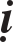 danh voïng trong xaõ hoäi, toan tính ngôø vöïc, töôùng ñen ñuùa böôùng bænh vuïng veà chaúng coù trí, phaûi duøng trí tueä ñeå trò. Caùc ñieàu che laáp taâm cuõng coù daøy moûng, moûng thì taâm ñoäng nhöng thaân mieäng chöa haún ñoäng, daøy thì thaân mieäng ñoäng maø taâm seõ ñoäng tröôùc, beänh trong ñaõ maïnh thì seõ hieän töôùng beân ngoaøi, neáu duøng ñoái trò ñöôïc boû thì beänh seõ thích hôïp, neáu ñoái trò khoâng döùt thì seõ nöông vaøo boán tuøy hoài chuyeån trôï ñaïo, nhö trò beänh san tham, hoaëc thích tu ñaøn, hoaëc khoâng thích tu ñaøn, hoaëc taâm laønh sinh, hoaëc taâm laønh khoâng sinh, hoaëc tu ñaøn bò san phaù hoaëc khoâng phaù, hoaëc tu ñaøn trôï khai, hoaëc khoâng khai, phaûi kheùo leùo chaâm chöôùc, hoaëc ñoái hoaëc chuyeån, hoaëc bao goàm, hoaëc Ñeä nhaát nghóa v.v... Tu caùc thöù khaùc ñeå ñoái trò cuõng gioáng nhö vaäy. Ñoái vôùi trôï saùu Ñoä chæ laøm moät vieäc giaûi thích khoâng theå trôï ñaïo, phaûi quaùn trôï naøy baát tö nghì thaâu nhieáp taát caû phaùp, nhö ôû sau noùi.Hoaëc noùi: Noùi saùu laø Thoâng giaùo, noùi möôøi laø Thoâng toâng, ôû ñaây khoâng phaûi nhö vaäy. Ñaïi kinh noùi saùu Ñoä laø Phaät taùnh. Ñaïi phaåm noùi laø Ma-ha-dieãn. Moät ñoä coøn thaâu nhieáp caùc phaùp huoáng chi saùu Ñoä ö? Neáu yù ñöôïc khai hôïp thì khoâng coù söï boû hay choïn, nhö thieàn coù nguyeän trí löïc khai xuaát neâ chæ ba-la-maät, coù thaàn thoâng löïc khai xuaát baø-la ba-la- maät ñònh giöõ thieàn ñoä. Baùt-nhaõ coù trí ñaïo chuûng khai xuaát aåu-hoøa caâu- xaù-la. Laïi coù nhaát thieát chuûng trí khai xuaát xaø-na ba-la-maät; nhaát thieát trí giöõ gìn teân goïi voán thoï Baùt-nhaõ, ly thì goïi möôøi, toùm laïi töùc laø saùu, ñaâu ñöôïc duøng roäng löôïc maø pheâ phaùn Ñaïi Tieåu ö? Nay noùi saùu Ñoä trôï ñaïo thaâu nhieáp heát caùc phaùp, löôïc noùi thaâu nhieáp caùc ñaïo phaåm, ñieàu phuïc saùu caên, möôøi Löïc, boán Voâ sôû uùy, möôøi taùm phaùp Baát coäng, saùu Thoâng ba minh, boán Nhieáp, boán Bieän, Ñaø-la-ni, ba möôi hai töôùng, taùm möôi veû ñeïp v.v... vaø taát caû phaùp. Theá naøo laø thaâu nhieáp caùc ñaïo phaåm? Trong caùc ñaïo phaåm ñeàu coù xaû giaùc phaàn, chính laø Ñaøn nhieáp, neáu Tam taïng xaû giaùc phaàn, tuy khoâng nhaäp lyù, cuõng laø xaû thaân maïng taøi. Ñaïi luaän cheùp: Töø, Bi, Hyû ñoái vôùi chuùng sinh coù lôïi ích, Xaû lôïi ích gì? Xaû coù ñuû saùu Ñoä, roäng laøm lôïi ích chuùng sinh, ñoù goïi laø ñaïi ích. Laïi xaû nhö daàu beùo coù coâng naêng laøm taêng theâm söï saùng suoát cuûa naêm ñoä cho neân bieát ñaøn ñoä thaâu nhieáp xaû giaùc phaàn. Neáu Thoâng giaùo xaû giaùc phaàn xaû thaân maïng taøi, nhö huyeãn nhö hoùa ba vieäc ñeàu khoâng, xaû giaùc phaàn naøy cuõng thuoäc veà ñaøn ñoä; hoaëc Bieät giaùo xaû giaùc phaàn xaû thaân maïng taøi trung voâ tri, xaû naøy cuõng thuoäc veà ñaøn ñoä; neáu Vieân giaùo xaû giaùc phaàn, xaû saéc thaân trong möôøi taùm giôùi, xaû maïng trong möôøi phaùp giôùi giöõ gìn noái nhau, xaû y baùo möôøi phaùp giôùi, nhö vaäy thaân maïng taøi ñeàu khoâng nhaäp hai beân. Vì sao? Vì taøi laø saùu traàn, hoaëc chaáp saùu traàn coù theå xaû, coùngöôøi ñoái dieän coù theå cho, thaân mình coù theå boá thí, boá thí nhö vaäy thì nhaäp saùu traàn höõu bieân, neáu ba vieäc ñeàu khoâng thì rôi vaøo voâ bieân. Nay quaùn taøi töùc khoâng, khoâng nhaäp höõu, quaùn taøi töùc giaû, khoâng nhaäp khoâng, xaû cuûa khoâng hai vaø meù sau cuûa sinh töû, v.v... lìa giaø beänh cheát thöôøng truï baát hoaïi, höõu bieân laø sinh töû thuoäc bôø tröôùc, khoâng bieân laø Nieát-baøn thuoäc bôø sau, caû hai ñeàu khoâng, ñeàu chaúng thaät coù, neân goïi laø ñaúng. Lìa giaø cheát: Bôø tröôùc khoâng cho neân lìa phaàn ñoaïn giaø cheát, bôø sau khoâng cho neân lìa bieán dòch giaø cheát, hai moùn sinh töû thoaùt khoûi haún cho neân noùi lìa. Ñöôïc thöôøng truï baát hoaïi töùc laø Trung ñaïo phaùp taùnh, laø thaày cuûa caùc Ñöùc Phaät, do phaùp thöôøng cho neân caùc Ñöùc Phaät cuõng thöôøng, taøi vaät thöôøng truï naøy khoâng theå toån haïi, thaân thöôøng truï khoâng theå troùi buoäc, maïng thöôøng truï khoâng theå ñoaïn dieät, thaønh töïu roát raùo Ñaøn ba- la-maät ñeå töï trang nghieâm, cho neân Kim cöông Baùt-nhaõ cheùp: Ñaàu hoâm, nöõa ñeâm, gaàn saùng ñeàu duøng Haèng haø sa thaân boá thí khoâng baèng thoï trì Kinh Baùt-nhaõ moät baøi keä boán caâu, phaûi bieát lyù quaùn vieân xaû môùi phuø hôïp vôùi ñaïo phaåm, thuoäc veà ñaøn ñoä. Ñaïo phaåm xaû giaùc phaàn lyù quaùn nhö theá saâu xa nhieäm maàu maø khoâng coøn söï haønh, söï trong Tam taïng boá thí huøng maïnh, khoeùt thaân laøm ñeøn cöùu giuùp quoác thaønh vôï con maø lyù quaùn hoaøn toaøn khoâng coù chuùt maûy may, caû hai ñeàu coù loãi. Nay noùi söï ñaøn giuùp phaù san che laáp tinh taán thaønh lyù quaùn, ñaâu theå lìa nhau, neáu ngöôøi tuy hieåu quaùn thaät töôùng vieân xaû, voã buïng noùi veà böôùc ñi, khaéc phuïc vieäc keo kieät, giöõ gìn baûo veä taøi vaät, maûy may khoâng boû, lôøi leõ kieâng neå lao nhoïc khoå sôû goïi laø söùc maïnh cuûa baép thòt, khoâng theå khuaát phuïc mình thaønh ngöôøi khaùc, tham tieác thoï maïng ñaâu theå traùnh cheát nhöôøng soáng, gaëp vieäc thì boûn seûn, laëng leõ baát ñoäng, chæ hieåu voâ haønh, che laáp nhieàu lôùp nhö vaäy nhôø ñaâu maø phaù ñöôïc, ba cöûa giaûi thoaùt nhôø ñaâu môû ñöôïc. Nay ôû nôi ñaïo traøng heát loøng saùm hoái, sinh taâm quyeát ñònh, khôûi ñaïi theä nguyeän xaû thaân maïng taøi saûn, quyeát khoâng luyeán tieác, töï thöïc haønh ñaøn naøy laïi ñem chæ baûo ngöôøi khaùc, khen ngôïi phaùp ñaøn, tuûy hyû ñaøn, laäp theä nguyeän naøy roài ñöôïc caùc Ñöùc Phaät möôøi phöông chöùng minh cöùu giuùp, neáu taâm chaân thaät khoâng doái traù thì coù theå caûm ñeán Nhö Lai phaùt ra aùnh saùng ñaøn chieáu soi tröø dieät san tham che laáp. Kinh Tö Ích cheùp: Do bò aùnh saùng che laáp cho neân vôùi caùc ñaïo phaåm töông öng xaû giaùc, phaûi giaûi thích neâu ra roõ raøng. Söï lyù ñaõ vieân neân ñaøn xaû roát raùo, taøi ñoàng vôùi phaân ñaát, thaân saùnh ñoà ñöïng chaát ñoäc, maïng nhö maây troâi, boû ba ñoäc nhö ñoà khaïc nhoå. San chöôùng ñaõ phaù, thaønh nghóa trò ñaïo lieàn ñöôïc giaûi thoaùt, neáu khoâng coù nhaân duyeân kyù thaùc nôi haønh ñaïo thì neân coù lôïi ích xaû boû nhö boû haït caûi, ñoù goïi laø daàu söï giuùp taêngaùnh saùng ñaïo, khai môû ba cöûa giaûi thoaùt thaáy ñöôïc Phaät taùnh. Neáu khoâng theå nhö vaäy thì khoâng coù lôïi ích trôï trò, neáu tu nhö treân thì seõ ñaéc ngoä, duø cho khoâng ngoä cuõng coù theå töï tö duy lyù quaùn ñaïo phaåm. Coù chaùnh ngöõ, chaùng nghieäp, chaùnh maïng, ñaây thuoäc veà Thi-la, nhö Tam taïng chaùnh nghieäp v.v... môùi laø caån thaän giöõ gìn oai nghi, khoâng phaù hoaïi, khoâng thieáu khuyeát, khoâng xuyeân taïc, khoâng laãn loän, chaùnh nghieäp cuûa Thoâng giaùo v.v... khoâng ñöôïc thaân mieäng, ngay nôi söï laø chaân, môùi laø giôùi tuøy ñaïo, khoâng chaáp tröôùc. Chaùnh nieäm cuûa Bieät giaùo v.v... ñöôïc ngöôøi trí khen ngôïi, töï taïi..., chaùnh nghieäp cuûa Vieân giaùo v.v... ñeàu quaùn phaùp taùnh, töùc laø giôùi cuï tuùc, v.v... Kinh Tònh Danh cheùp: Kia coù theå nhö ñaây, ñoù goïi laø vaâng theo luaät, töùc laø yù naøy. Giôùi lyù quaùn töùc laø taâm maø ñaày ñuû, tuy hieåu nhö theá nhöng thaân mieäng thöôøng thieáu soùt, hoaëc nay sinh thoâ xaúng, hoaëc ñôøi tröôùc ngaên chöôùng chöa ñöôïc saùm hoái, che laáp ngaõ Tam-muoäi, cöûa giaûi thoaùt khoâng môû, tö duy vieäc ñaõ qua töï seõ raát thöông xoùt, sinh ra söï söûa ñoåi, töø hoâm nay baét ñaàu döùt taâm noái nhau, theä nguyeän giöõ gìn giôùi caám khoâng ñeå tì veát loãi laàm, giöõ gìn yeâu tieác nhö giöõ phao noåi, khoâng bao giôø vì toaøn thaân maïng maø toån haïi giôùi. Roàng döõ loät da vaän chuyeån baày kieán qua soâng, vua Tu-ñaø-ma maát nöôùc maø ñöôïc baøi keä, töï giöõ giôùi giaùo hoùa ngöôøi khaùc, khen ngôïi phaùp, khen ngôïi giôùi, ñaïi theä baát ñoäng, xöng taùn danh hieäu Phaät, ñöôïc Phaät chöùng minh cöùu giuùp. Taâm thaønh khaån caûm ñeán Phaät, phaùt ra aùnh saùng tònh giôùi, coù theå khieán cho ngöôøi huûy caám tònh giôùi xuùc chaïm aùnh saùng aáy maø toäi hai ñôøi töï tieâu dieät, lieàn töông öng vôùi lyù quaùn chaùnh nghieäp, moãi moãi phaûi giaûi thích neâu ra. Söï lyù ñaõ vieân maõn, giöõ giôùi roát raùo, nhaäp ba giaûi thoaùt moân, thaäy ñöôïc Phaät taùnh, ñoù goïi laø daàu trôï ñeå giuùp theâm aùnh saùng ñaïo. Tu giôùi nhö treân maø neáu khoâng nhaäp thì phaûi tö duy caùc ñaïo phaåm aáy, ñeàu coù nieäm caên, nieäm löïc, nieäm giaùc phaàn, chaùnh nieäm v.v... Töùc laø Nghóa nhaãn, thuoäc veà saèn-ñeà. Hoaëc Tam taïng chaùnh nieäm v.v... laø Phuïc nhaãn, Thoâng giaùo chaùnh nieäm v.v... laø Nhu thuaän nhaãn, Bieät giaùo chaùnh nieäm v.v... laø voâ sinh nhaãn, Vieân giaùo chaùnh nieäm v.v... laø Tòch dieät nhaãn. Neáu nieäm löïc ngöôøi maïnh meõ thì giaëc saân nhueá khoâng theå xaâm nhaäp, neáu ñöôïc nhaäp thì hoaëc nhaân voâ nieäm, hoaëc nieäm khoâng maïnh neân saân teä sinh khôûi, hoaëc ñôøi naøy khôûi, hoaëc ñôøi tröôùc khôûi, hoaëc saân ñoàng haønh ngoaïi hoä, hoaëc saân hieän söï vieäc, hoaëc theo ñuoåi duyeân cô hieàm ñôøi tröôùc, hoaëc ban ñaàu khôûi chuùt ít vuïn vaët, hoaëc môùi ñaàu lieàn khôûi maïnh meõ. Neáu buoâng lung saân ñoäc, truùt heát khoâng coøn soùt thì duø khoâng töï taïi, nhö raén töï caén mình, saân chöôùng traêm ngaøn phaùp moân ñaâu ñöôïc töï yù buoâng lung maø khoâng quôû traùch. Neáu bieát chæ coù lyù giaûi, chöa coù söùcnhaãn, ñaõ bieát laø mình sinh taâm söûa ñoåi, phaùt ñaïi theä nguyeän, thaáp nhö soâng bieån, caùc thöù oâ ueá tuï laïi, chòu khuaát phuïc nhö chieác caàu bò ngöôøi ngöïa daãm ñaïp, seõ nhaãn chòu khoå nhoïc nhö uï ñaát ñeå taäp baén caùc muõi teân, khoâng haän khoâng oaùn nhö Phuù-laâu-na bò maéng nhieác, thoaùt khoûi ñaùnh ñaäp, cho ñeán caàm dao cheùm ñeå ñöôïc mau dieät, khoâng toäi maø naõo haïi thì söùc nhaãn caøng maïnh, nhö chuøi vaøng lau göông, vò tieân Saèn-ñeà maïnh yeáu ñeàu an, töï mình chòu nhaãn, giaùo hoùa ngöôøi khaùc, khen phaùp khen ngöôøi, ñaïi theä baát ñoäng, ñöôïc caùc Ñöùc Phaät trong möôøi phöông chöùng minh cöùu giuùp, Ñöùc Phaät phaùt ra aùnh saùng nhaãn laøm cho toäi saân chöôùng naëng hai ñôøi tieâu dieät, ñöôïc töông öng vôùi caùc nieäm lyù söï, ñoái vôùi caùc caûnh traùi ngöôïc söùc nhaãn ñaày ñuû, ñoù goïi laø daàu söï trôï giuùp cho ñaïo theâm saùng . Neáu tu nhö treân maø khoâng nhaäp thì phaûi tö duy boán thöù ñaïo phaåm, moãi ñaïo phaåm ñeàu coù taùm thöù tinh taán, thuoäc veà Tyø-leâ-da. Ñaïi Luaän cheùp: Ba thöù tröôùc deã thaønh khoâng caàn tinh taán, hai thöù sau khoù thaønh neân phaûi tinh taán, vì tinh taán cho neân ñaéc Tam-boà-ñeà. Ngaøi A-nan noùi Phaät Tinh taán giaùc lieàn ñöùng daäy khoûi toøa, nhö bieån ñaïi boá thí môùi coù theå töông öng, maø nay buoâng lung döïa daãm, queân maát boån taâm, khoâng coøn naêng löïc tinh taán, tuy ôû trong ñaïo traøng nhöng xen taïp caùc aùc giaùc cuõng goïi laø oâ ueá, maët trôøi khoâng nhö maët trôøi thì goïi laø lui suït, lui suït thì chaúng phaûi tieán, oâ thì chaúng phaûi tinh, laøm sao kheá hôïp vôùi lyù, hoaëc ñôøi tröôùc bieáng nhaùc, toäi chöôùng che laáp taâm, nhö loã muõi khoâng coù moùc caâu, say cuoàng vöôït chaïy. Ñaàu hoâm, nöõa ñeâm, ñeán gaàn saùng khoâng khaéc cheá baûn thaân mình maø coøn sinh taâm caïnh tranh ñoåi thay keùo daøi qua ngaøy thaùng, phaûi phaùt theä nguyeän, khaéc coát ghi taâm, thaân maïng hieán daâng cho ñaïo, nghó caùi cheát tröôùc maét, thaân maïng maø töø voâ löôïng kieáp ñeán nay luoáng veà thöông meán luyeán tieác. Nay caàu Tam-muoäi quyeát ñònh neân boû, töø ñeâm ñeán ngaøy quôû traùch loãi laàm, thaät haønh phaùp khoâng bieáng nhaùc, thaân ngoài ngay thaúng, khoâng coøn chaát vaán taâm, laøm khoå taâm, duø coù beänh khoå naõo cuõng khoâng cho laø hoaïn naïn, moät ñôøi luoáng traûi qua, nhieàu kieáp khoâng döøng nghæ, töï mình tin taán, giaùo hoùa chuùng sinh, khen ngôïi thuoác phaùp, caùc Ñöùc Phaät möôøi phöông chöùng minh cöùu giuùp, caûm Phaät phaùt ra aùnh saùng, töông öng vôùi taùm tinh taán lyù quaùn. Hoaëc töông öng vôùi Tam taïng, töùc thaønh sinh sinh tinh taán, töông öng vôùi Thoâng giaùo, töùc thaønh sinh baát sinh tinh taán, töông öng vôùi Bieät giaùo, töùc thaønh baát sinh sinh tinh taán, töông öng vôùi Vieân giaùo, töùc thaønh baát sinh baát sinh tinh taán maïnh meõ, môû cöûa Nieát-baøn, thaáy ñöôïc Phaät taùnh, ñoù goïi laø daàu söï giuùp cho ñaïo theâm saùng, tinh taán coù thoâng theå, bieät theå v.v... Neáu tinh taán nhö treân maø khoâng ñöôïc ngoä thì phaûi töï tö duy lyù quaùn ñaïophaåm, moãi ñaïo phaåm coù taùm ñònh, thuoäc veà thieàn ñoä. Chæ laø giaûi taâm, thaät chöa chöùng ñaéc, tuy noùi caên baûn söï nhaát ñònh khoâng thaønh, cho ñeán tuy noùi voâ taùc nhöng ñònh Thuû-laêng-nghieâm khoâng thaønh, neáu khoâng ñònh thì ñaát baèng nghieâng ngöûa, hoaëc hai ñôøi taùn ñoäng, Tam-muoäi khoâng môû, do nghóa naøy cho neân quaû quyeát ñaàu hoâm, nöõa ñeâm, gaàn saùng thaân ngay ngaén, taâm vaéng laëng, thì bao nhieâu taø töôûng moûi meät khoå sôû neáu coù khôûi seõ mau dieät saïch, töï mình thieàn ñònh vaø giaùo hoùa chuùng sinh, khen ngôïi phaùp, ñaïi theä baát ñoäng, khi saép qua ñôøi bieát tröôùc thôøi haïn, cho ñeán ñôøi sau khoâng chöùng khoâng chæ, goïi caùc Ñöùc Phaät möôøi phöông laø Minh, laø Cöùu, caûm ñeán Phaät phaùt ra aùnh saùng ñònh, phaù saïch bao söï taùn ñoäng ngaên che, söï thieàn khai phaùt, töông öng vôùi töù quaùn, Ñaïi luaän giaûi thích Thieàn ñoä tröôùc heát neâu baøy caùc phaùp thieàn, keá ñeán noùi roõ voâ sôû ñaéc, hieån baøy töôùng ba-la-maät, sau cuøng giaûi thích roäng chín töôûng taùm nieäm v.v... ñeàu ôû trong thieàn khai xuaát ra, caùc phaùp thieàn raát nhieàu, ôû ñaây chæ laáy naêm moân laøm trôï ñaïo. Neáu thieàn tö thì taâm nhieàu giaùc quaùn, duyeân khaép ba ñoäc, phaûi duøng soå töùc maø trò, neáu soå töùc khoâng thaønh thì bieát taâm ñi, taâm ñi töùc phaûi truy tìm trôû laïi, töø ban ñaàu laïi quaùn soå töùc, ñeà phoøng taùn ñoäng buoäc taâm naøy laïi ñeå deã trò, do taâm ñöôïc an truï neân phaùt sinh ñònh coõi Duïc cho ñeán baûy y ñònh ñeàu coù theå nhaäp. Neáu khoâng chöùng ñaéc phöông tieän Baùt-nhaõ thì thaønh phaùp phaøm phu, neáu ñaéc phöông tieän thì thaønh Ma-ha-dieãn. Cho neân kinh Thænh Quaùn AÂm cheùp: Neáu quaùn soå töùc maø taâm ñònh thì loã chaân loâng thaáy Phaät truï, Thuû- laêng-nghieâm ñöôïc khoâng lui suït ñoù goïi laø soå töùc khai giaûi thoaùt moân, töùc töông öng vôùi tam taïng giaùo taùm ñònh, cho ñeán töông öng vôùi voâ taùc taùm ñònh, ñoù goïi laø daàu söï giuùp ñaïo theâm saùng. Neáu duyeân nöõ saéc, ñam meâ ñaém chìm, meâ hoaëc chaáp tröôùc khoâng xa lìa thì phaûi duøng quaùn baát tònh ñeå ñoái trò, quaùn töôùng ngöôøi thöông yeâu môùi cheát, ngoân ngöõ thích hôïp gaàn guõi, chôït lieàn boû ñi, thaân laïnh saéc bieán, truøng muû chaûy ra, baát tònh hoâi haùm, ñaày daãy khaép nôi, ngöôøi ta choân xuoáng moä, laâu ngaøy nhö goã muïc, xöa thì naëng tình thöông meán, nay sao laïi thaáy oâ ueá, khieán ta thaáy lo laéng aâu saàu, ñaõ hieåu bieát roõ loãi cuûa duïc, taâm daâm lieàn döùt, taùm töôûng coøn laïi cuõng trò daâm duïc. Ñaïi luaän cheùp: Ngöôøi naëng veà daâm daïy hoï quaùn chín töôûng. Ñoái vôùi duyeân khoâng töï taïi thì khieán hoï quaùn boái xaû, duyeân khoâng roäng khaép thì daïy quaùn thaéng xöù, khoâng theå chuyeån bieán daïy quaùn thöù möôøi nhaát thieát xöù, neáu coù sôï haõi thì daïy tu taùm nieäm, ñeàu duøng quaùn baát tònh laøm moân ban ñaàu, trò ñöôïc löûa daâm, môû cöûa giaûi thoaùt, töông öng vôùi boán thöù taùm ñònh, ñoù goïi laø daàu giuùp ñaïo theâm saùng v.v... Neáu phan duyeân saân nhueá thì phaûi duøng töø taâm maø trò, nhaãn ñoä treân laø thoâng trò, nayy cöù rieâng vaøo taâm töø voâ löôïng, ba taâm coøn laïi hoaëc laø laïc duïc v.v... Bò voâ löôïng laøm ñoái trò: Duyeân theo noåi khoã cuûa chuùng sinh, khôûi taâm thöông xoùt muoán cöùu hoï ra khoûi choã kia, duyeân taâm naøy nhaäp ñònh, töông öng vôùi taâm bi. Töø laø töôûng chuùng sinh ñöôïc vui, duyeân taâm naøy nhaäp, töông öng vôùi töø ñònh. Hyû taâm laø töôûng chuùng sinh ñöôïc vui, sinh raát vui möøng, duyeân taâm naøy nhaäp, töông öng vôùi hyû ñònh. Xaû taâm laø xaû boû söï yeâu gheùt, töôûng an truï nôi bình ñaúng quaùn, duyeân taâm naøy nhaäp, töông öng vôùi xaû ñònh. Ñaéc boán ñònh naøy thì ñoái vôùi chuùng sinh saân khoâng töø ñaâu sinh, ñoaïn döôùi laïi noùi roäng. Neáu phan duyeân taø ñaûo phaûi duøng nhaân duyeân quaùn maø trò, luaän Tyø-ñaøm duøng coõi phöông tieän phaù ngaõ. Nay duøng nhaân duyeân phaù ngaõ, ba ñôøi phaù ñoaïn thöôøng, hai ñôøi phaù ngaõ, nhaát nieäm phaù taùnh, neáu ñònh naøy thaønh thì töông öng vôùi lyù quaùn, giuùp môû cöûa Nieát-baøn. Neáu nguû nghæ laøm ngaên chöôùng ñaïo toäi khôûi, thì duøng nieäm Phaät quaùn ñeå trò, duyeân vaøo töôùng maø voâ töôùng cuûa öùng thaân Phaät, duyeân töôùng roõ raøng, phaù toäi chöôùng ñaïo, thaáy caùc Ñöùc Phaät möôøi phöông, töông öng vôùi lyù quaùn, môû cöûa Nieát-baøn. Neáu tu nhö treân maø khoâng nhaäp, hoaëc chaúng phaûi thích hôïp vôùi kia thì phaûi töï tö duy, trong lyù quaùn ñaày ñuû boán Nieäm xöù, tueä caên, tueä löïc, traïch hyû, giaùc phaàn, chaùnh kieán, chaùnh tö duy, möôøi phaùp naøy thuoäc veà Trí ñoä. Ñaây laø lyù quaùn, ôû ñaây giaûi thích khoâng roõ raøng, do hai ñôøi ngu si meâ muoäi hoân traàm ngaên che söï tinh taán cho neân khieán Tam-muoäi khoâng hieån baøy, caàn phaûi söûa ñoåi, phaùt theä nguyeän lôùn khieán cho söï quaùn roõ raøng phaù boán thöù ñieân ñaûo. Quan saùt kyõ caøng thaân naøy töø ñaàu ñeán chaân chæ laø haït gioáng baát tònh, cho ñeán roát raùo naêm thöù baát tònh, coù choã noùi raèng thaân naøy laø di theå cuûa ngöôøi khaùc, nöôùc ñaøm, nöôùc maét hai thöù ñoû traéng, caën ñuïc hoøa hôïp, kyù thaùc phaân bieät ôû trong ñoù ñeå laøm theå chaát, ñoù goïi laø haït gioáng baát tònh, naèm giöõa hai taïng ueá tröôïc thaám khaép, chôït buoäc chôït chaùn, hoaëc noùng hoaëc laïnh, baûy ngaøy chuyeån bieán moät laàn, möôøi thaùng oâm aáp trong loøng, hoaëc saùu laàn phoàng leân môùi thaønh töïu tình töôùng ñaày ñuû, ngaøy thaùng ñaõ ñuû môùi chuyeån höôùng xuoáng saûn moân. Ñaïi luaän cheùp: Thaân naøy chaúng phaûi hoùa sinh, cuõng chaúng phaûi hoa sen sinh, chæ töø aâm ñaïo sinh ra, choã naøy heøn haï thaáp keùm, ñoù goïi laø truï xöù baát tònh, ñaõ sinh ra roài naèm treân phaân ueá, buù môùm môùi nuoâi döôõng töø nhoû ñeán lôùn, tai chöùa phaân, maét chaûy gheøn, loã muõi thöôøng chaûy muû, nôi mieäng thöôøng hoâi thuùi, ñaàu chöùa nhieàu lôùp buïi dô nhö phaân buøn ueá, ñuøi veá naùch moà hoâi chaûy ra nhö beänh laäu ræ nöôùc daõi, ñaép maët y phuïc che thaân theå nhö xoa daàu, ñoù goïi laø töï töôùng baát tònh, trong ñoù chöùa nhoùm ñuû loaïi phaân, nöôùc daõi, maùu muû, môõ, tuûy, v.v... ruoät non ruoät giaø maøng oùc, gaân chaèngchòt, maùu huyeát phôi baøy hoâi haùm, ñaày truøng ruùt ræa, thaây cheát naøy röûa heát nöôùc bieån cuõng khoâng theå saïch. Luaän cheùp: Thaân naøy chaúng phaûi nhö nuùi Ma-la-dieân, coù khaû naêng saûn xuaát ra chieân-ñaøn, töø nhoû ñeán lôùn taùnh noù baát ñònh, thí nhö phaân ueá nhieàu ít gì cuõng hoâi, ñoù goïi laø töï taùnh baát tònh, moät khi qua ñôøi taïm gaù trôû veà choã cuõ, gioù qua löûa laïnh ñaát hoaïi nöôùc chaûy, truøng an chim moå, ñaây tay chia lìa chaûy ñaày beân ngoaøi, khoaûng caùch ba hay naêm daëm ngöôïc gioù nghe hôi hoâi tanh thuùi xoâng vaøo muõi ngöôøi, maøu saéc maùu öù ñoäng laïi laøm oâ ueá maét moïi ngöôøi, muøi hoâi döõ doäi nhö choù cheát, ñoù goïi laø roát raùo baát tònh. Naêm thöù nhö vaäy ñeàu laø thaät quaùn chaúng ñöôïc giaûi quaùn, sao laïi chaáp ñoù laø tònh, öa maét aùo ñeïp aên ngon, baûo veä nuoâi döôõng, xoa ñaàu lau coå baûo veä saên soùc thaân ñoäc naøy, thí nhö phaân nhoû cuûa boø hung ñeû tröùng, ngöôøi cuõng nhö vaäy, yeâu troïng thaân naøy ñeán cheát khoâng nhaøm chaùn, khoâng theå choái boû, nuoâi döôõng thaân naøy cho neân taïo caùc thöù toäi loãi. Neáu bieát toäi loãi töø ñaàu ñeán cuoái ñeàu baát tònh thì coù phaù ñöôïc tònh ñaûo, neân bieát do boán ñaïi thaønh nhaân, hai treân hai döôùi choáng traùi laãn nhau, ñaát ngaên nöôùc, nöôùc laøm thoái ñaát, gioù laøm tan ñaát, ñaát ngaên gioù, nöôùc dieät löûa, löûa naáu nöôùc, laïi xaâm toån laãn nhau, nhö chieác röông nhoû ñöïng boán con raén, nhö muït nhoït bò muõi teân ñaâm thöôøng töï ñau khoå, coù gì ñaùng vui, laïi bò ñoùi khaùt noùng laïnh, roi quaát ñaùnh ñaù troùi buoäc, sinh giaø beänh cheát, ñoù goïi laø khoå khoå, boán ñaïi xaâm laán, phaù hoaïi laãn nhau, ñoù goïi laø hoaïi khoå, nieäm nieäm nhö doøng löûa boác chaùy goïi laø haønh khoå, ñoái vôùi caùc söï khoå aáy laïi töôûng laø vui, neáu thaáy töôùng khoå roõ raøng nhö muït nhoït bò caây gai ñaâm, taát caû moïi nôi thöôøng ñau khoå, khoâng ñoái vôùi thaân naøy sinh moät nieäm laïc ñaûo. Laïi nöõa, phaûi quaùn caùc nghieäp thieän aùc voâ minh trong quaù khöù, sai khieán troùi buoäc, taâm thöùc böùc eùp vaøo thai nguïc, nhö chim bò nhoát trong loàng coù muoán bay ñi cuõng khoâng ñöôïc, taâm thöùc cuõng gioáng nhö vaäy. Loàng baèng boán ñaïi, troùi buoäc do sôïi daây, taâm ôû trong loàng saéc, khoâng choã naøo khoâng ñeán, daây nghieäp chöa caét döùt thì laïi trôû laïi, phaù loàng ñöùt daây thì ñi khoâng trôû laïi, loàng troáng maø coøn, ñaây hoaïi kia thaønh, ra khoûi loøng vaøo trong loàng, aán hoaïi vaên thaønh, khoâng moät nieäm döøng truï. Laïi hôi gioù nöông vaøo thaân goïi laø hôi thôû ra vaøo, hôi thôû naøy bieán ñoåi, thôû ra khoâng baûo ñaûm thôû vaøo. Luaän Tyø-ñaøm cheùp: Maïng laø phaùp chaúng phaûi saéc, chaúng phaûi taâm. Kinh Ñaïi Taäp cheùp: Hôi thôû ra vaøo goïi laø thoï maïng, moät hôi thôû ra maø khoâng trôû vaøo goïi laø maïng chung. Coù Tyø-kheo baïch Phaät: Khoâng giöõ gìn baûo ñaûm baûy ngaøy, cho ñeán khoâng baûo ñaûm hôi thôû ra vaøo! Phaät daïy: Laønh thay! Kheùo tu voâ thöôøng. Laïi quaùn caùc nghieäp cuõng nhö keû thuø, nhö quaï giaønh moài. Kinh daïy: Saùt-na taïo toäi, khôûi aùc,SOÁ 1911 - MA HA CHÆ QUAÙN, Quyeån 7 (Phaàn Ñaàu)	273seõ ñoïa vaøo ñòa nguïc Voâ giaùn. Hoái thuùc thôøi tieát coøn thaønh nghieäp naëng, huoáng chi ñeâm daøi aùc nieäm, nghieäp thì voâ bieân, nghieäp nhö oaùn traùch, thöôøng tìm dòp haïi ngöôøi, hoaëc chaùnh boài thöôøng söï oaùn traùch naøy caùc nghieäp khaùc khoâng keùo loâi, boài thöôøng chuùt ít saép heát, caùc nghieäp khaùc tranh nhau troùi buoäc, ñi ôû khoâng kyø haïn, quyû voâ thöôøng gieát haïi khoâng choïn ngöôøi hieàn, nguy hieåm khoâng vöõng chaéc, khoù coù theå caäy nhôø, laøm sao maø an nhieân troâng mong traêm naêm, tìm kieám khaép boán phöông caát chöùa thu goùp, caát chöùa thu goùp chöa ñuû cho laâu daøi veà sau, taát caû cuûa caûi luoáng nhôø ngöôøi khaùc maø coù, toái taêm môø mòt ñeán cheát, coøn coù ai maø doø tìm phaûi quaáy. Neáu ngöôøi xuaát gia coù trí tueä hieåu bieát saâu xa, hoaëc tinh taán dieät hoûa maø khoâng ngoä voâ thöôøng. Ngaïn ngöõ noùi: Ñaùng  thöông ngöôøi khoâng coù naêm saéc ñeïp, tinh taán maø khoâng coù ñaïo taâm, chính laø nghóa naøy. Neáu bieát voâ thöôøng vöôït qua doøng nöôùc xoaùy, gioù maïnh ñieän chôùp, nuùi, bieån, hö khoâng, chôï khoâng choã naøo traùnh khoûi, quaùn nhö theá roài taâm raát sôï haõi, aên khoâng ngon, nguû khoâng yeân, nhö cöùu löûa chaùy ñaàu, ngöïa traéng laøm sao traùnh khoûi ngaøy ñeâm giong ruoåi. Ñeå mong caàu ra khoûi haù laïi tham chaáp taøi lôïi theá gian keát caáu caùc coõi, laøm vieäc khoâng lôïi ích taïo nghieäp sinh töû ö? Baët döùt söï troùi buoäc, sieâu vöôït leân thaúng, nhö loaøi daõ can raát thaáu ñaùo söï, tranh nhau thoaùt khoûi nhaø löûa, sôùm mong caàu cöùu giuùp thoaùt khoûi, ñoù goïi   laø phaù thöôøng ñaûo.